  ДО  ДИРЕКТОРА НА                                                               РИОСВ ПЛОВДИВ   И С К А Н Еза преценяване на необходимостта от извършване на оценка на въздействието върху околната среда (ОВОС)Е. ДИМИТРОВА УВАЖАЕМИ ГОСПОДИН ДИРЕКТОР,Моля да ми бъде издадено решение за преценяване на необходимостта от извършване на ОВОС за ново инвестиционно предложение:„Модернизация на животновъден комплекс за отглеждане на кози, състояща се в закупуване на технологично оборудване и земеделска техника за отглеждане на животните, изграждане на инсталация за производство на зелени фуражи и на автономна фотоволтаична централа за собствени нужди с инсталирана мощност до 30 kWр и обособяване на мини мандра за производство на козе сирене и кашкавал от козе мляко“ в поземлен имот с идентификатор 78029.235.11 по кадастралната карта и кадастралните регистри на с. Цалапица, местност „Стоевско Брестче“, Община „Родопи“, Област Пловдив. (посочва се характерът на инвестиционното предложение, в т.ч. дали е за ново инвестиционно предложение и/или за разширение или изменение на инвестиционно предложение съгласно приложение № 1 или приложение № 2 към ЗООС)ДО: ОБЩИНА „РОДОПИ“  КОПИЕ ДО:КМЕТСТВО С. ЦАЛАПИЦА	Относно: Инвестиционно предложение за: „Модернизация на животновъден комплекс за отглеждане на кози, състояща се в закупуване на технологично оборудване и земеделска техника за отглеждане на животните, изграждане на инсталация за производство на зелени фуражи и на автономна фотоволтаична централа за собствени нужди с инсталирана мощност до 30 kWр и обособяване на мини мандра за производство на козе сирене и кашкавал от козе мляко“ в поземлен имот с идентификатор 78029.235.11 по кадастралната карта и кадастралните регистри на с. Цалапица, местност „Стоевско Брестче“, Община „Родопи“, Област Пловдив. УВАЖАЕМИ ГОСПОДИН КМЕТ,Във връзка с провеждане на процедура по преценяване необходимостта от оценка въздействието върху околната среда и на основание чл. 6, ал. 9, т. 2 от Наредбата за условията и реда за извършване на ОВОС, Ви предоставям копие от информацията по Приложение № 2 на хартиен и електронен носител за изясняване обществения интерес към реализирането на инвестиционно предложение: Модернизация на животновъден комплекс за отглеждане на кози, състояща се в закупуване на технологично оборудване и земеделска техника за отглеждане на животните, изграждане на инсталация за производство на зелени фуражи и на автономна фотоволтаична централа за собствени нужди с инсталирана мощност до 30 kWр и обособяване на мини мандра за производство на козе сирене и кашкавал от козе мляко“ в поземлен имот с идентификатор 78029.235.11 по кадастралната карта и кадастралните регистри на с. Цалапица, местност „Стоевско Брестче“, Община „Родопи“, Област Пловдив.	В случай, че в законоустановеният срок от 14 дни постъпят становища или възражения от страна на засегнатата общественост, моля същите да бъдат препратени до компетентния орган по околна среда – РИОСВ – Пловдив. С уважение,			Приложение № 2                                                     към чл. 6 Информация за преценяване на необходимостта от ОВОСI.   Информация за контакт с възложителите:     1.  Име, местожителство, гражданство на възложителя Е. ДИМИТРОВА II.   Характеристика на инвестиционното предложение:     Резюме на предложениетоа) размер, засегната площ, параметри, мащабност, обем, производителност, обхват, оформление на инвестиционното предложение в неговата цялостС реализация на инвестиционното предложение се предвижда модернизация на съществуваща козеферма за отглеждане на до 350 броя кози – майки млечно направление и производство на до 250 000 литра сурово мляко годишно, изграждане на инсталация за производство на зелени фуражи и на фотоволтаична централа за собствени нужди до 30 kWp, както и промяна функционалното предназначение на две съществуващи помещения от животновъдния комплекс в мини мандра за преработка на сурово мляко.Инвестиционното намерение за обособяване на мини мандра самостоятелно попада в обхвата на т. 7, буква „в“ от приложение № 2 от Закона за опазване на околната среда /ЗООС/ и на основание чл. 93, ал. 1, т. 2 от същия закон подлежи на преценяване на необходимостта от извършване на ОВОС.Съществуващата ферма, предмет на инвестиционното предложение, е изградена в поземлен имот с идентификатор 78029.235.11 по кадастралната карта и кадастралните регистри на с. Цалапица, местност „Стоевско Брестче“, Община „Родопи“, Област Пловдив.Животновъдният обект е съществуващ, регистриран по чл. 137 от Закона за ветеринарно – медицинската дейност от Областна дирекция по безопасност на храните гр. Пловдив с удостоверение № 4360 / 26.08.2021г., ветеринарен рег. № 4218-0184.Видът на животновъдния обект е: „Ферма за дребни преживни животни“ – кози с капацитет 500 броя, от които 350 бр. кози майки и 150 бр. ярета. Технологията на отглеждане на животните е оборно, млечно направление.Модернизацията на животновъдния комплекс за отглеждане на кози се състои в закупуване на технологично оборудване и земеделска техника за подобряване технологията на отглеждане на животните, както и постигане на по – висока производителност при добива на козе мляко.Предвидено е закупуване на: Доилна зала за животни и софтуер;Хладилен танк за съхранение на сурово мляко;Хранителна лента за хранене на животни;Изкуствена майка за хранене на новородени животни;Трактор с кофа и челен товарач до 110 к.с.;Фуражораздаващо ремарке;Вентилатори, хранилки, поилки, технологични прегради.Модернизацията на животновъдната ферма включва още:Монтиране на осветление, видеонаблюдение и сигнално охранителна техника;Закупуване на оборудване за фуражна кухня;Изграждане на инсталация за производство на зелени фуражи;Изграждане на фотоволтаична централа за собствени нужди до 30 kWp;Закупуване на контейнери за трупове на умрели животни и за съхранение на СРМ.Възложителят възнамерява да кандидатства за финансиране на намерението си по процедура чрез подбор на проектни предложения по подмярка 4.1 „Инвестиции в земеделски стопанства“ от мярка 4 „Инвестиции в материални активи“ от Програма за развитие на селските райони за периода 2014-2020 г.Инсталацията за произвоство на зелени фуражи ще се монтира под покрива на съществуващия на площадката навес. Същата представлява стационарна система „тревомат“, чрез която се цели да се произвежда поне 50% от необходимото количество зелени фуражи за изхранване на животните.Предвижда се да се достигне капацитет от до 1000 кг на ден зелен сочен фураж, което количество е съобразено с капацитета на животновъдната ферма и съответства на отглеждането на между 300 и 500 дребни преживни животни.С цел минимизиране разходите за електроенергия на животновъдния комплекс е предвидено изграждане на фотоволтаична централа за собствени нужди до 30 kWp, която ще се разположи върху покрива на сградата. Върху специално предвидена за целта конструкция на покрива ще се монтират 100 броя фотоволтаични модула, всеки с номинална мощност от 300 до 400 Wp, свързани към инвертори и батерии за постигане автономност при функционирането на животновъдната ферма.В югозападната част на сградата, възложителят предвижда преустройство и промяна функционалното предназначение на две съществуващи помещения за обособяване на мини мандра за производство на козе сирене и кашкавал от козе мляко. В предприятието ще се преработва до 1000 литра сурово козе мляко, което се добива единствено от собствени животни – кози, отглеждани в имота, като по този начин ще се затвори производствения цикъл, съобразно условията на Наредба № 26/ 14.10.2010 /Обн. ДВ.бр.84 от 26.10.2010г. / за специфичните изисквания за директни доставки на малки количества суровини и храни от животински произход. От суровото мляко ще се произвежда сирене и кашкавал, като в рамките на един работен ден ще се произвежда само един от предвидените продукти. За правилно протичане на технологичния процес в имота са предвидени прилежащи площадки за съхранение на суроватката преди експедиция и за отделяне на транспортни опаковки и разтоварване на опаковъчни материали.Фермата е под постоянен ветеринарен контрол. За стадото се грижи ветеринарен лекар, съгласно сключен договор, който поддържа постоянна връзка с районната ветеринарна служба. Освен това се провеждат постоянни напътствия и консултации, с което се осигурява добрия здравен статус на животните и се осигурява контрол и качество на добиваното сурово мляко.Инвестиционното предложение ще се реализира в ПИ с идентификатор 78029.235.11 по КК и КР на с. Цалапица, местност „Стоевско Брестче“, Община „Родопи“, Област Пловдив. Имотът е с площ 2873 кв.м., с трайно предназначение на територията: Земеделска и Начин на трайно ползване: „За животновъден комплекс“.Обхватът на инвестиционното предложение е локализиран в границите на посочената площадка.В имота има съществуваща сграда с идентификатор 78029.235.11.1 с функционално предназначение: „Селскостопанска сграда“, едноетажна, застроена площ 756 кв.м.Имотът е с изградена инфраструктура – има съществуващи и функциониращи електрически мрежи и инсталации, ВиК мрежи и пътна инфраструктура.Транспортното обслужване на имота, предмет на инвестиционното предложение се осъществява от прилежащи пътища от юг и изток.б) взаимовръзка и кумулиране с други съществуващи и/или одобрени инвестиционни предложенияЗа района на избраната площадка няма утвърдени с устройствен или друг план производствени дейности, които да противоречат по някакъв начин на инвестиционното предложение. То не засяга и не противоречи на други утвърдени устройствени проекти или  програми.Чрез реализация на инвестиционното предложение се цели осигуряване на по – добри условия за отглеждане на животните, модернизиране на основните производствени процеси, минимизиране на ръчния труд, както и преработка на млякото, произвеждано от собствената животновъдна ферма на възложителя, намираща се в същия имот. Имотът, предмет на инвестиционното предложение, се намира извън границите на село Цалапица и е с отреждане „За животновъден комплекс“ по одобрен ПУП-ПРЗ със Заповед № 55 / 27.01.2004г. на Кмет на Община „Родопи“. Същият е с променено предназначение, съгласно изискванията на ЗОЗЗ и ППЗОЗЗ, с Решение от 18.03.2004г. на  Комисията по чл. 17 от ЗОЗЗ.Реализацията на инвестиционното предложение няма да повлияе негативно върху ползвателите на съседните имоти. Намеренията на инвеститора не противоречат на други утвърдени устройствен и проекти или програми.Доказана е възможност за електроснабдяване и водоснабдяване на новото технологично оборудване с необходимите схеми на инженерна инфраструктура и комуникационно – транспортно обслужване, съобразени със съществуващата техническа инфраструктура.Реализацията на инвестиционното предложение ще е съобразена с изискванията на приложимото законодателство относно условията и редът за извършване на строителни и монтажни работи и в съответствие със санитарните, екологични и противопожарни норми.в) използване на природни ресурси по време на строителството и експлоатацията на земните недра, почвите, водите и на биологичното разнообразиеПо време на модернизацията и експлоатацията на животновъдната ферма, както и при производствените дейности в мандрата ще се използват инертни материали, вода, електроенергия и горива за наличната техника.На територията на козефермата има изградена инфраструктура за електро- и водоснабдяване.Водни количества ще се използуват по време на строителството за нуждите на строителните работници, а и впоследствие при експлоатацията на фермата – за технологични нужди, питейно-битови нужди, за поддържане на чистотата на площадката, озеленените площи и за противопожарни нужди.Обектът е водоснабден с вода за технологични нужди от сондажен кладенец с  помпена станция за добив на подземни води. Водоизточникът се ползва за поливане, измиване, напояване на животните и производствени нужди.От сондажния кладенец е изпълнена площадкова водопроводна мрежа до сградата.За питейни нужди на работещите се ползва бутилирана минерална вода.Разходът на вода може да се раздели на два потока. Единият е около 0,3 - 0,5 куб.м. дневно за измиване на помещения, амбалаж и оборудване, който евентуално може да е замърсен с мазнини. Другият с обем 0,4 - 0,6 куб.м. дневно служи за индиректно охлаждане на млякото, като водата не се замърсява и ще се събира в резервоар за напояване на животните във фермата и поливане и измиване на площите. Отпадането на мазнини и млечни остатъци в канала е незначително - под 100 гр. дневно.От обекта ще отпадат води от производството и битово-фекални отпадни води от санитарния възел с мивка и тоалетна за работниците.Заустването на отпадъчните води ще става в безотточна изгребна яма, изградена в имота. При напълване ямата редовно ще се почиства от специализирана фирма за комунални услуги  на база сключен договор.Водите от работното помещение ще бъдат отделени от водите от санитарния възел и ще минават през мазниноуловител, след което ще се включват заедно с битово-фекалните води в изгребната яма.Не се генерират отпадъци от животновъдната дейност.Електрозахранването на имота и сградата е съществуващо, изпълнено съгласно изискванията на електроразпределителното дружество. Присъединяването към електропреносната мрежа е осъществено, съгласно изискванията на ЕР-Юг от най – близката  точка на присъединяване, покриваща необходимата мощност за обекта. Възложителят има открита партида за заплащане на консумираната електроенергия. За обезпечаване на потребната мощност за обекта ще се изгради фотоволтаична централа /ФЕЦ/ до 30 kWp, която ще се разположи върху метална конструкция върху покрива на селскостопанската сграда.Допълнителните производствени мощности ще бъдат покрити от електропреносната мрежа в близост, след издаване на съответното становище от ЕР-Юг, определящо точка на присъединяване.При реализацията на инвестиционното предложение ще се ползват строителни материали – бетон, армировъчна стомана, метални профили, тръби за ВиК отклоненията, кабели за ел. захранване, които ще се доставят от специализирана фирма, ангажирана с дейността. г) генериране на отпадъци - видове, количества и начин на третиране, и отпадъчни водиНе се планира постоянно съхранение на отпадъци на площадката. Не се очаква да се генерират строителни отпадъци, притежаващи опасни свойства. Обектът не може да се охарактеризира като замърсена площадка.Замърсяване не се очаква, освен формирането на отпадъци при извършване на строително монтажните работи, свързани с модернизацията на животновъдния комплекс, както и при експлоатацията на фермата, които при правилно управление няма да създадат замърсяване на околната среда. С оглед недопускане замърсяване на прилежащите площи и околната среда ще се предприемат мерки за осигуряване на съдове и организиране на временни площадки за съхраняване на отпадъците до предаването им на оторизирани фирми за последващо третиране и/или до извозването им на съответни депа, отговарящи на изискванията на Наредба № 6 от 27.08.2013г. Строителните отпадъци, които се очаква да се генерират по време на строителните и монтажни дейности, свързани с модернизацията на фермата, ще се събират в отделни контейнери разделно по кодове, за да бъдат селектирани за повторна употреба и за рециклиране или за събиране и транспортиране на отпадъците от строителя на обекта до определени места за третиране и обезвреждане. По време на изпълнението ще отпаднат незначително количество строителни почви и геоложки материали при направа на стоманобетонния фундамент на инсталацията за производство на зелени фуражи, които ще се ползват за вертикалната планировка на обекта. Опаковките на строителните материали, главно синтетични полимери и други с изкуствен произход ще бъдат събирани и предавани за вторични суровини. Отпадъците по време на строителството ще се извозват на определено от общината депо за същите. Бракувани луминисцентни осветителни тела ще се събират, съхраняват и предават отделно от специално назначено лице на обекта към фирма, имаща право да ги приема.При предвидените дейности, залегнали в инвестиционното предложение, няма да се генерират значителни количества строителни отпадъци, тъй като влаганите продукти и материали ще бъдат заготвяни, изработвани и доставяни според данните, предоставени в количествените сметки към проектната документация. Възможните отпадъци са следните:17.05.06.  			Изкопани земни маси – ще бъдат малки количества, които ще се получат при подготвяне на площадката за изпълнение на стоманобетоновия фундамент за монтажа на инсталацията и ще се използват за вертикална планировка17.09.04. 			Смесени отпадъци от строителството, които ще се извозят на указано от Кмета на общината депо17.04.07			Смеси от метали20.03.01 			Смесени битови отпадъци от работещите на територията на площадката по време на изпълнението на обекта. Общото количество на тези отпадъци ще бъде малко.Всички отпадъци, генерирани по време на строителството ще се събират разделно и временно ще се съхраняват по подходящ начин, съгласно техния произход, вид, състав и характерни свойства в съответствие с изискванията на ЗУО и подзаконовите нормативни актове, за да бъдат селектирани за повторна употреба и за рециклиране или за събиране и транспортиране на отпадъците от строителя на обекта до определени места за третиране и обезвреждане.Всички отпадъци, генерирани по време на строителството ще се събират разделно и временно ще се съхраняват по подходящ начин, съгласно техния произход, вид, състав и характерни свойства в съответствие с изискванията на ЗУО и подзаконовите нормативни актове, за да бъдат селектирани за повторна употреба и за рециклиране или за събиране и транспортиране на отпадъците от строителя на обекта до определени места за третиране и обезвреждане.Точните количества и типа на строителните отпадъци ще бъдат определени с изготвянето на техническия инвестиционен проект и плана за управление на строителни отпадъци /ПУСО/, които се одобряват и съгласуват преди започване на дейностите по модернизация на животновъдния комплекс от община „Родопи“ – Пловдив.По време на експлоатацията на мандрата ще се генерират производствени отпадъци с код 02 05 01 - материали, негодни за консумация или преработване - представлява суроватка, отделена при производството на сирене и кашкавал. Същата ще се ползва за храна за животните. По време на експлоатацията също ще се генерират смесени битови отпадъци, формирани от работещите – опаковки, хранителни отпадъци и др. с код 20.03.01, както и отпадъци от опаковки от група 15 01 – хартиени, пластмасови, стъклени и метални опаковки.Битовите отпадъци, които ще се формират от изпълнителите на обекта по време на монтажа, както и тези, които ще се формират от ползвателите на готовия обект по време на неговата експлоатация ще се събират на определената от общината площадка в контейнери, непозволяващи разпиляването им. Същите ще се извозват съгласно графика за сметосъбиране и сметоизвозване. Отпадъците от опаковки ще бъдат предавани на база сключен договор с организация по оползотворяване. Не се генерират отпадъци от животновъдната дейност. Получената при отглеждането на козите – течна и твърда тор, както и несменяемата постеля, върху която се отглеждат животните, ще се събира на торищна площадка за отлежаване и оттам ще се транспортира до земеделски имоти, където ще се разпръсква посредством тороразпръскващо ремарке след угниване.Освобождаването на торището ще се извършва периодично в зависимост от необходимостта от наторяване на земеделските култури.Предвиденият капацитет на торохранилището е достатъчен за 6 месечно съхраняване на тора. Същото ще се изгради от сулфато устойчив стоманобетон, който не позволява замърсяване на почвите в и около терена.Труповете на умрелите животни се третират съгласно изискванията на Закона за ветеринарномедицинската дейност, обн. ДВ, бр. 87 от 1 ноември 2005 г., в сила от 02.05.2006 г. Тяхното събиране става непосредствено при случаите на образуване, а транспортирането им за обезвреждане ще става до инсинератор със специализирани транспортни средства. В случай на констатирани заболявания, животните, които са принудително умъртвени също ще се транспортират до инсинератор.На площадката на фермата се предвижда да се разположи контейнер за трупове на умрели животни, ограден.Възложителят предвижда извозването и обезвреждането на трупове и СЖП, при евентуално възникване на огнище на заболяване, да става със специализиран превоз и услуги, предоставяни от фирма „ЕКО БГ – СПЖ“ ЕООД, която има сключен рамков договор от 2018г. с Областна дирекция по безопасност на храните за събиране, транспортиране, съхранение и обезвреждане на умрели животни за животновъдни ферми, които са регистрирани по чл. 137 от Закона за ветеринарномедицинската дейност.При реализацията и експлоатацията на инвестиционното предложение стриктно ще се спазват изискванията на Закона за управление на отпадъците (обн. ДВ бр. 53/2012 г.) и подзаконовите нормативни актове.В близост до имота не се експлоатира канализационна мрежа. Всички отпадъчни води от битов характер и производствен характер ще се отвеждат до водоплътна изгребна яма в имота, която периодично се почиства от специализирана фирма за комунални услуги на база сключен договор. Отпадъчните води ще се извозват до ПСОВ на територията на Община Пловдив.Отвеждането на дъждовните води от сградата, инсталацията за сочни фуражи и фуражната кухня, ще се осъществява посредством водосточни тръби в зелените площи на площадката. Точните оразмерителни водни количества са заложени във фазата на изготвяне на техническия инвестиционен проект, отчитайки броя на работещите.При производствените дейности ще се генерират технологични отпадъчни води от измиване на оборудването и подовете около 0,3 - 0,5 м3 дневно, които ще минават през мазниноуловител и след това ще се заустват във водоплътната изгребна яма, изградена в рамките на имота.Другият 0,4 – 0,6 м3 дневно служи за индиректно охлаждане на млякото, като водата не се замърсява и може да се използва за напояване на площи или животни. Разходните норми на вода за денонощие на дребните преживни животни – овце и кози са 6-9 литра, което при средна норма 7 литра за денонощие изисква около 2,5 м3 за задоволяване на питейните нужди на животните във фермата.Част от тези нужди ще се покриват от отпадната вода, ползвана за индиректно охлаждане на млякото.Общите количества производствени отпадъчни води, формирани от измиване на помещенията и технологичното оборудване за прозводството на мляко ще бъдат не повече от 1,00 м3, които заедно с потока битово-фекални води 0,5 м3 на ден ще се събират в съществуващ изгребен резервоар с капацитет до 20,00 м3, който периодично ще бъде почистван от специализирана фирма на база сключен договор.Определен запас от тези води може да се ползва и за противопожарни цели.В съществуващата животновъдна ферма за отглеждане на дребни преживни животни ежедневно се изразходва голямо количество вода, част от която се ползва за поене на животните. Възложителят ще осигури технологична обвързаност на процеса, така че да не се  допусне липса на контрол и замърсяване на водни обекти. Дейността ще се извършва при добри производствени практики и при спазване на всички изисквания и нормативи за опазване на околната среда и здравето на хората.д) замърсяване и вредно въздействие; дискомфорт на околната средаКомфорта на околната среда е съвкупност от природни фактори и условия, съчетание на природни образувания и географски дадености (релеф, растителност, водни пространства, оптимална температура, влажност на въздуха и др.). Не се предвижда ново строителство на сгради в имота, поради което няма да се създаде вредно въздействие или дискомфорт на околната среда при осъществяване на строителни и монтажни дейности. Не е предвидено да се променя съществуващата технологична инфраструктура и пътни връзки.В процеса на модернизация на животновъдния комплекс е възможно само временно замърсяване чрез запрашаване на въздуха за много кратък период от време при подготовка на бетоновата площадка за монтаж на инсталацията за зелени фуражи.Останалите рискове за замърсяване могат да възникнат относно подземните води и почвите само при аварийни разливи на масла и горива при неизправни машини. Последните могат да бъдат само с локален и временен характер.Неблагоприятните въздействия, които биха могли да се очакват върху околната среда са свързани с шумово и прахово замърсяване за кратък период по време на монтажа на инсталацията и фотоволтаичната централа.Предвидено е да се предприемат мерки за намаляване на отрицателните последици, разделени в две групи:А/ по време на строителствотоОпазване на почвите и земите.Строителната техника ще се движи само в границите на отредения терен.Сервизирането на техниката и технологичните съоръжения ще се извършва в специализирани сервизиРегламентиране и устройване на местата за събиране на отпадъците;Б/ по време на експлоатациятаПречистване на отпадните битово-фекални преди заустването им Регламентиране и устройване на местата за събиране на битовите и производствени отпадъци;Контрол върху отпадъцитеМонтажът на инсталациите и технологичното оборудване във фермата ще бъде свързан с минимални по обем изкопно-насипни работи, по време на които може да се отделят суспендирани частици прах. Този вид дейности ще бъдат краткотрайни, в рамките на до няколко дни, поради което праховото замърсяване ще бъде незначително и то основно в рамките на обекта т.е. ще има определено локален характер.Емисиите, които ще се получат при тези дейности, не дават основание както по количество, така и по състав да се счита, че ще повлияят върху качествата на атмосферния въздух, както в регионален, така и в локален мащаб.Не се очаква негативно въздействие върху качествата на повърхностните и подземни води в района. Шумът, наред със запрашаването, по своето хигиенно значение е на първо място сред неблагоприятно действуващите фактори в околната среда.Шумовото натоварване в района ще се формира от движещата се механизация и по време на монтажните дейности и прокарване на ВиК и ел. мрежите на площадката.Строителят няма да допусне отклонение от установените норми, регламентирани в Таблица № 2 „Гранични стойности на нивата на шума в различните територии и устройствени зони в урбанизираните територии и извън тях” по Наредба № 6 от 26.06.2006 г. за показателите за шум в околната среда, отчитащи степента на дискомфорт през различните части на денонощието, граничните стойности на показателите за шум в околната среда, методите за оценка на стойностите на показателите за шум и на вредните ефекти от шума върху здравето на населението,  издадена от министъра на здравеопазването и министъра на околната среда и водите.Реализацията на инвестиционното предложение няма да създаде дискомфорт, изразяващ се в раздразнение и неудобства към факторите на околната среда и населението.При правилно изпълнение на залегналите дейности в техническия инвестиционен проект по реализация на обекта няма да възникнат ситуации, свързани с отделяне на емисии, замърсяващи въздуха и/или подземните води, както и генериране на опасни отпадъци и създаването на дискомфорт на околната среда.Не се очаква влошаване на екологичното състояние на флората и фауната в района, тъй като няма източници на замърсяване на въздуха, почвите и водите при стриктното спазване на технологичните процеси, т. е. не се очаква да настъпи дискомфорт на околната среда след реализиране на инвестиционното предложение.е) риск от големи аварии и/или бедствия, които са свързани с инвестиционното предложениеИнвестиционното предложение за модернизация и експлоатация на животновъден комплекс и изграждане на предприятие за преработка на мляко не се класифицира като предприятие и/или съоръжение с нисък рисков потенциал или предприятие и/или съоръжение с висок рисков потенциал, в което са налични опасни вещества по приложение № 3, поради което не е необходимо да се подава уведомление за извършената класификация с цел предотвратяване на големи аварии с опасни вещества и ограничаване на последствията от тях за живота и здравето на хората и за околната среда.За почистване и дезинфектиране на производствените помещения и амбалажа ще се използват различни марки многофункционални почистващи препарати, подходящи за хранително-вкусовата промишленост. Те ще се доставят периодично, като на обекта ще се съхраняват до 10-20 литра в оригиналните им опаковки. Същите ще представляват водна смес на алкохоли, повърхностно активни вещества и парфюми.Праговите количества, представени в част 1 и част 2 на Приложение № 3 на Закона за опазване на околната среда (ЗООС) са представени в тонове. Видно е, че при количества от 10 - 20 л дезинфектант, който ще се съхранява и използва в предприятието, няма да се превишават праговете, класифициращи предприятието като такова с висок или нисък рисков потенциал съгласно Приложение № 3 на ЗООС.Като риск може да се разглежда вероятността дадена потенциална опасност, свързана с реализацията на обекта да засегне неблагоприятно компонентите на околната среда или населението.  Риск е всеки случай на съмнително събитие (възникнало или неизбежно), което може да има неблагоприятен ефект върху околната среда и/или човека. При монтажа на инсталациите и технологичното оборудване, както и при изпълнение на дейностите, свързани с модернизация на фермата, строителят, съгласно изискванията за здравословни и безопасни условия на труд, ще осигури индивидуални средства за защита: работно облекло на ангажираните в процеса и на обслужващия персонал с цел избягване на предпоставки за възникване на опасни инциденти, съобразено със специфичната работа.Изпълнителят на обекта ще води дневници за начален и периодичен инструктаж и ще дава насоки по организация на монтажа, технологична последователност на монтажните работи, необходимите материали, техническата безопасност, хигиена на труда и пожарна безопасност, съгласно “Наредба № 2 за минималните изисквания за здравословни и безопасни условия на труд при извършване на строителните и монтажните работи от 22.03.2004 год.,  които стриктно ще се спазват при изпълнението на обектите. В съответствие с  Наредба № Із – 1971 – за строително – технически правила и норми за осигуряване пожарна безопасност при пожар /обн. ДВ, бр. 96 от 2009г.; доп. ДВ, бр. 17 / 2010г./, ще се даде техническо решение за евакуацията на хора, местата за поставяне на подръчни средства за пожарогасене, както и други мерки осигуряващи безопасна и безаварийна работа, както по време на монтажа, така и по време на експлоатация на производствения обект.По време на експлоатацията при неправилна работа и не добра поддръжка на инсталациите и при неспазване на изискванията за безопасност на труда има рискове от инциденти. Тези рискове също могат да бъдат избегнати, като се следи за състоянието и нормална работа на същите.Други възможни рискови фактори са свързани предимно с природни катаклизми: земетресения, наводнения, бури и др, които възложителят не би могъл да предвиди.ж) рисковете за човешкото здраве поради неблагоприятно въздействие върху факторите на жизнената среда по смисъла на § 1, т. 12 от допълнителните разпоредби на Закона за здраветоСъгласно § 1, т. 12 от допълнителните разпоредби на Закона за здравето, "Факторите на жизнената среда" са:а) води, предназначени за питейно-битови нужди;б) води, предназначени за къпане;в) минерални води, предназначени за пиене или за използване за профилактични, лечебни или за хигиенни нужди;г) шум и вибрации в жилищни, обществени сгради и урбанизирани територии;д) йонизиращи лъчения в жилищните, производствените и обществените сгради;е) (изм. - ДВ, бр. 41 от 2009 г., в сила от 02.06.2009 г.) нейонизиращи лъчения в жилищните, производствените, обществените сгради и урбанизираните територии;ж) химични фактори и биологични агенти в обектите с обществено предназначение;з) курортни ресурси;и) въздух.Водоснабдяването на животновъдния комплекс е съществуващо, изпълнено от тръбен кладенец, изпълнен в северозападната част на имота, в рамките на ограничителните линии на застрояване. Водовземното съоръжение представлява тръбен кладенец с дълбочина 25,00м, с диаметър на тръбата Ø160 мм.Съоръжението е оборудвано с помпена станция за подземни води.Водоизточникът се ползва за поливане на зелените площи, измиване на площадките и противопожарни нужди, както по време на строително монтажните дейности, така и по време на експлоатацията на фермата, а също и за напояване на животните и за обезпечаване на технологичните нужди.От сондажния кладенец е изпълнена площадкова водопроводна мрежа до сградата.За питейни нужди на работещите са монтирани диспенсери за минерална вода.Технологичните консуматори в мини мандрата ще бъдат свързани със съществуващите площадкови връзки в имота.Настоящото инвестиционно предложение няма да окаже неблагоприятно въздействие върху източници на води, предназначени за питейно-битови нужди.В близост до инвестиционното предложение няма утвърдени зони за къпане. Реализацията на инвестиционното предложение не предвижда изграждане на плувни басейни за обществено предназначение по смисъла на §1, т. 9 от Допълнителните разпоредби на Закона за здравето, които подлежат на държавен здравен контрол.Няма да се ползват минерални води от водоизточници, използвани за питейни, лечебни и профилактични и хигиенни и спортно-рекреативни цели.В животновъдния комплекс няма източници на шум, както и обитаеми зони, които е необходимо да бъдат осигурени срещу външен шум.Има вероятност от поява на шумови въздействия единствено по време на монтажа на инсталациите, но те ще са краткотрайни, временни и в рамките на допустимите норми. За осигуряване на защитата от шум по време на монтажните дейности, свързани с модернизацията на животновъдния обект, същият е предвиден с използване на технологии и машини, които предполагат, че шумът, достигащ до хората в близост, няма да надвишава нивата, които застрашават тяхното здраве, и ще им позволява да работят при задоволителни условия на труд.По време на експлоатацията, предвидените машини и съоръжения, ще бъдат избрани с ниски шумови характеристики.Вентилаторите ще се монтират в шумоизолирани боксове върху вибропоглъщащи тампони. Между вентилаторите и въздуховодите ще се монтират меки връзки (маншети), с цел ограничаване на разпространение на вибрациите.Въздействието върху околната среда по време на монтажа и ползването на животновъдния обект, включително защита от шум, се очаква в границите на нормите за подобен вид строежи.Инвестиционното предложение не е свързано с наднормено шумово замърсяване при при извършване на производствената дейност. Имотът се намира извън границите на село Цалапица и в близост няма обществени и жилищни сгради. Експлоатацията и модернизацията на животновъдния комплекс не са свързани с излъчване йонизиращи лъчения, нейонизиращи лъчения, химични фактори и биологични агенти. Сградата не е с обществено предназначение и не е свързана с масов достъп на хора.С реализация на инвестиционното предложение не се засягат курортни ресурси -минерални води, лечебна кал (лагунно-лиманна, изворна и езерна утаечна кал, бентонитови глини и торф) и местности с благоприятни фактори за лечение, профилактика и почивка.Не се очаква въздействие върху атмосферния въздух и атмосферата, тъй като в обекта няма организирани и/или неорганизирани емисии и прах, които биха повлияли на качеството на атмосферния въздух.В процеса на модернизацията е възможно само временно замърсяване чрез запрашаване на въздуха през периода на работа на механизацията, също от изгорелите газове от двигателите с вътрешно горене на машините, осъществяващи монтажните и транспортни дейности.Тези емисии ще зависят от броя и вида на използваната при реализацията на обекта техника. Концентрацията на праховите частици до голяма степен ще зависи от сезона, през който ще се извършват монтажните дейности, климатичните и метеорологичните фактори и предприетите мерки за намаляване праховото натоварване. Местоположение на площадката, включително необходима площ за временни дейности по време на строителството. Прилагаме скица, показваща границите на инвестиционното предложение, даваща информация за физическите и природните характеристики на обекта.  Инвестиционното предложение ще се реализира в поземлен имот с идентификатор 78029.235.11 по кадастралната карта и кадастралните регистри на с. Цалапица, местност „Стоевско Брестче“, Община „Родопи“, Област Пловдив, като се използва максимално съществуващото застрояване и технологичната обезпеченост на имота.Поземлен имот 78029.235.11, област Пловдив, община Родопи, с. Цалапица, м. СТОЕВСКО БРЕСТЧЕ, вид собств. Частна, вид територия Земеделска, категория 6, НТП За животновъден комплекс, площ 2873 кв. м, стар номер 235011, Заповед за одобрение на КККР № РД-18-55/30.06.2017 г. на Изпълнителен директор на АГКК.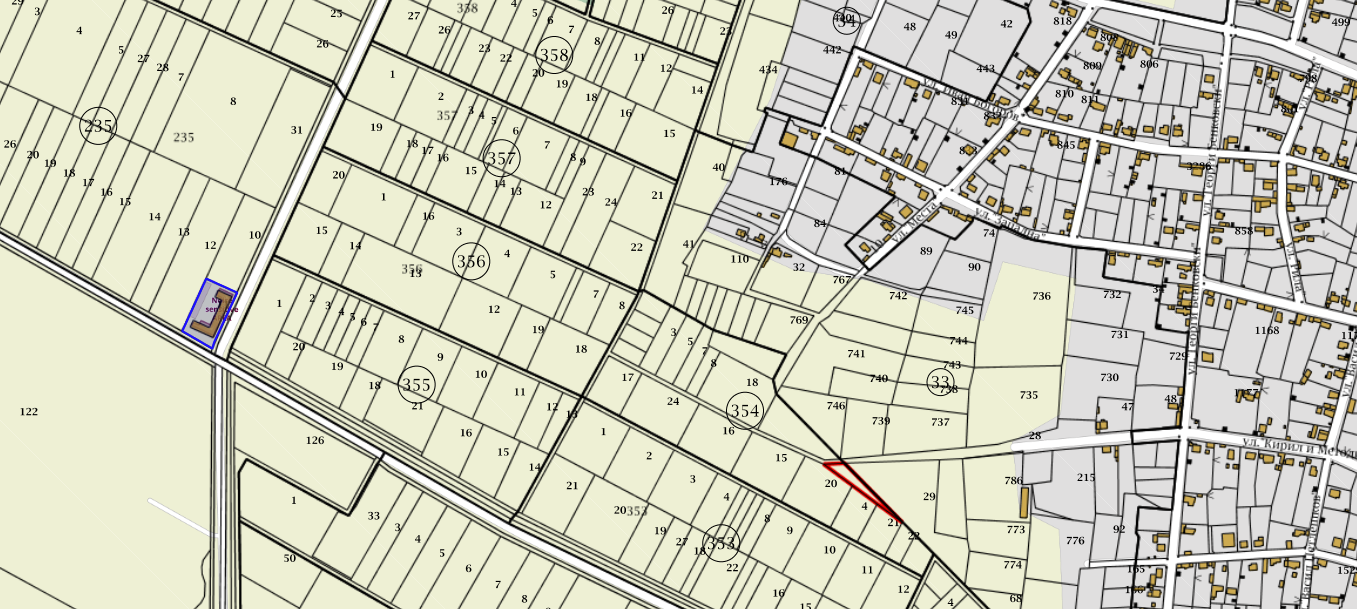 Координати:    Х = 4672375,997         Y = 420948,633           ККС 2005	     Мащаб 1: 604Имотът граничи със земеделски територии от североизток и северозапад и с напоителни канали и пътища от югозапад и югоизток.През имота, предмет на инвестиционното предложение, не преминават съоръжения, които да налагат ограничения при ползването му. Имотът се намира извън регулационните граници на селото и отстои на необходимите санитарно-хигиенни отстояния от последните жилищни сгради на населеното място.По време на строителните и монтажни дейности, свързани с модернизация на животновъдния комплекс е необходимо да се определят площи за временно разтоварване и складиране на строителни материали, както и площи за временно събиране на отпадъци, непозволяващо разпиляването им. Тези площи ще са необходими с цел да се опазят от замърсяване имота и съседните терени. При разработването на проекта за организацията на монтажния процес ще бъдат отразени и площите за временно разтоварване и складиране на материалите.Допълнителна площ за временни дейности по време на строителството, извън площадката, не е необходима. Имотът е с площ от 2873 кв.м., от които незастроена е 2117 кв.м.Съгласно писмо № ОВОС-1750-1 / 25.08.2021г., издадено от Регионална инспекция по околната среда и водите гр. Пловдив, имотът, предмет на инвестиционното предложение, не попада в границите на защитени зони. Най – близката защитена зона от Европейската екологична мрежа „НАТУРА 2000“ е BG0002086 „Оризища Цалапица“.Имотът, предмет на ИП, не попада в границите на защитени територии по смисъла на чл. 5 от Закона за защитените територии.Реализирането на инвестиционното предложение ще се извърши съгласно одобрен и съгласуван технически инвестиционен проект от Община „Родопи“ и под ръководството на компетентно техническо правоспособно лице, отговарящо за залегналите дейности и условията на издаденото разрешение за строеж.Не се предвижда промяна предназначението или начина на трайно ползване на гореописаният имот, в които се реализира инвестиционното предложение.Описание на основните процеси (по проспектни данни), капацитет, включително на съоръженията, в които се очаква да са налични опасни вещества от приложение № 3 към ЗООС.С реализация на инвестиционното предложение се предвижда модернизация на съществуваща козеферма, състояща се в закупуване и монтаж на съвременно технологично оборудване и техника, изграждане на инсталация за производство на зелени фуражи и на фотоволтаична централа за собствени нужди до 30 kWp, както и промяна функционалното предназначение на две съществуващи помещения от животновъдния комплекс в мини мандра за преработка на сурово мляко.Възложителят възнамерява да кандидатства за финансиране на намерението си по процедура чрез подбор на проектни предложения по подмярка 4.1 „Инвестиции в земеделски стопанства“ от мярка 4 „Инвестиции в материални активи“ от Програма за развитие на селските райони за периода 2014-2020 г.Съществуващият животновъден обект е регистриран по чл. 137 от Закона за ветеринарно медицинската дейност и е вписан в регистъра на животновъдните обекти на ОДБХ – гр. Пловдив. Разположен е в ПИ с идентификатор 78029.235.11 по кадастралната карта и кадастралните регистри на с. Цалапица, местност „Стоевско Брестче“, Община „Родопи“, Област Пловдив.С реализация на инвестиционното предложение се цели повишаване на производителността и конкурентноспособността на стопанството и подобряване качеството на произвежданата продукция, чрез внедряване нови технологии и модернизиране на наличните материални мощности.Ще се запази капацитета на фермата за отглеждане на млечни кози (за до 350 кози-майки) и ще се използва в максимална степен съществуващата сграда.Предвидено е да се закупи съвременно технологично оборудване и техника:Доилна зала за животни и софтуер;Хладилен танк за съхранение на сурово мляко;Хранителна лента за хранене на животни;Изкуствена майка за хранене на новородени животни;Трактор с кофа и челен товарач до 110 к.с.;Фуражораздаващо ремарке;Вентилатори, хранилки, поилки, технологични прегради.По този начин ще се модернизират основните производствени процеси – зареждане на фуражите, поене, доене, почистване на тора, вентилация, производство и обработка на фуражи и др. Съвременните технологии позволяват да се минимизира ръчния труд при отглеждането на животните - доенето ще се извършва в доилна зала, зареждането на фуражите ще става механизирано, а подготовката им – във фуражна кухня и с участието на стационарна система – тревомат, поенето – от автопоилки и др. Модернизацията на комплекса обхваща и осигуряване на подходящ микроклимат в помещенията с естествена и принудителна вентилация, с цел да се създадат условия за добиване на качествено козе мляко.За мениджмънта във фермата се предвижда доставката на съвременна софтуерна система. Проектът цели също да се изпълнят предписанията на Наредба № 44 / 20.04.2006 г. за ветеринарномедицинските изисквания към животновъдните обекти, Директива на Съвета 96/61/ЕС от 24.09.1996г. за комплексно предотвратяване и контрол на замърсяванията. Предвидената за закупуване доилна зала за кози е 2х24 с бърз изход пълен комплект с вакуум помпи, агрегат, апарати и други, с инсталиран към нея софтуер за управление и наблюдение.Хладилният танк ще бъде свързан с млекопровод към доилната зала с капацитет до 2500 литра, позволяващ съхранението на сурово мляко до 2-3 дни, каквато е практиката на изкупуване в страната.Хранителната лента позволява индивидуален фронт на животните за храна, зареждане през целия ден (предимно сутрин и вечер) на сочни и комбинирани фуражи и оптимизира основния процес на отглеждане, а именно храненето на животните.Тя ще бъде зареждана от фуражораздаващо ремарке, в което по рецепта ще се влагат необходимите количества и видове храни. Ремаркето ще бъде захранвано и задвижвано от колесен трактор до 110 к.с., който ще се използва посредством челния си товарач и кофата за разтоварване на храни и материали, полагане и почистване на сламената постеля, дейности по товарене и на практика ще е единствената машина в стопанството, напълно ангажирана с приложимите за него дейности.За отглеждане на новородените и подрастващи ярета ще се използва обособена част от съществуващата сграда, която е в добро строително-техническо състояние и ще се допълни с липсващото до момента в нея технологично оборудване – хранилки и поилки, изкуствена майка за изхранване на животни, вентилатор. Основните сгради и съоръжения, необходими за нормалното и пълноценно функциониране на козефермата – производствена сграда, доилна зала, машинно помещение, стая ветеринар, помпена станция и други са съществуващи. Основните производствени процеси, свързани с експлоатацията на обекта, предмет на настоящия проект ще бъдат механизирани, а най-важните от тях - автоматизирани. Тези процеси са доене, хранене и поене на животните, почистване на боксовете от торови отпадъци. За новородените и подрастващи животни е предвидено закупуване на електрическа изкуствена майка снабдена с биберони и всичко необходимо за задоволяване нуждите от храна при приплодите на основното стадо. Също така ще бъдат инсталирани поилки за вода и хранилки за груби фуражи в целия обор.Климатът в обора ще бъде контролиран от вентилатори. Предвижда се също монтиране на осветление, видеонаблюдение и СОТ.Концентрираните фуражи от пшеница, ечемик, царевица, шрот и други ще бъдат смилани и смесвани в животновъдното стопанство чрез предвиденото за закупуване оборудване за фуражна кухня. Същото се състои от 3 броя силози със смесител за готов (комбиниран) за изхранване на животните фураж. Оборудването за фуражна кухня ще се монтира под обема на изградена конструкция със застроена площ 120 кв.м. и включва следните съоръжения:•  3 броя метални силози със следните характеристики: до 7 тона вместимост за всеки или общо 21 тона; •  1 брой смесител със следните характеристики: диаметър 1,80 m, височина 4,37 m (до 5 тона вместимост); • 1 брой шнек за товарене и разтоварване с приемен бункер и трипътен разпределител със следните характеристики: дължина 8 m и производителност 5 т/час;•  3 броя шнекове за разтоварване със следните характеристики съответно: дължина 6 m и производителност 7 т/час; • 1 броя система за контрол.До реалното стартиране на процеса по модернизация ще се запази предходния метод на отглеждане, а именно едно основно стадо от до 350 кози-майки, отглеждано под обема на обора.В съществуващата сграда ще се обособи зона за отглеждане на 240 кози – майки (млечно направление) в две самостоятелни групи (по 120 животни) и прилежаща към нея доилна зала. Сградата има две напречно разположени пристройки на същото ниво. В едната пристройка (южната) ще се ситуират доилната зала, млекосъбирателното и машинно помещения. В частта от пристройката, съседна на млекосъбирателното помещение се предвижда да се разположи минимандра за производство на козе сирене и кашкавал от козе мляко.В другата пристройка (северната) ще се разположат необходимите помещения за отглеждане на отбитите ярета и подрастващи ремонтни кози, общо до 250 броя, както и пръчове. Общият брой на отглежданите животни заедно с броя на козите-майки ще достигне 400 животни. За останалите до 110 броя кози-майки ще бъде обособен част от вътрешния двор на обора.Отглеждането на яретата до отбиването им ще става в основната производствена сграда. Технологичният проект предвижда след модернизацията в животновъдния обект да се отглеждат 350 кози – майки както следва: в основната производствена сграда – в обособена зона с ширина 9м. и дължина 42 м., разделени на две групи (стада) от по 120  животни и отделяне на трета група до 110 кози-майки в обособено разширение. Зоната в основната сграда ще бъде разделена на две надлъжни половини от  разположена до вътрешните носещи колони хранилка – лента за раздаване на фуражите, както и трета зона за отглеждане обособена в част от западния вътрешен двор. В южната част на сградата ще бъде разположена доилна зала с капацитет 2х24 места, с чакалня преди издояване. Между доилната зала и боксовете за козите се намира напречен технологичен коридор с ширина 2м.Сградата е двукорабна и е с носещ скелет от дървени фермови конструкции. Покривът е двускатен. Стените са изпълнени от бетонни блокчета 15 см. По билото на сградата ще се оформи постоянно отворен вентилационен шлиц, чиито покрив се изпълнява от прозрачни поликарбонатни плочи, за да се подобри естествената й осветеност. Шлицът намалява риска от получаване на конденз в сградата.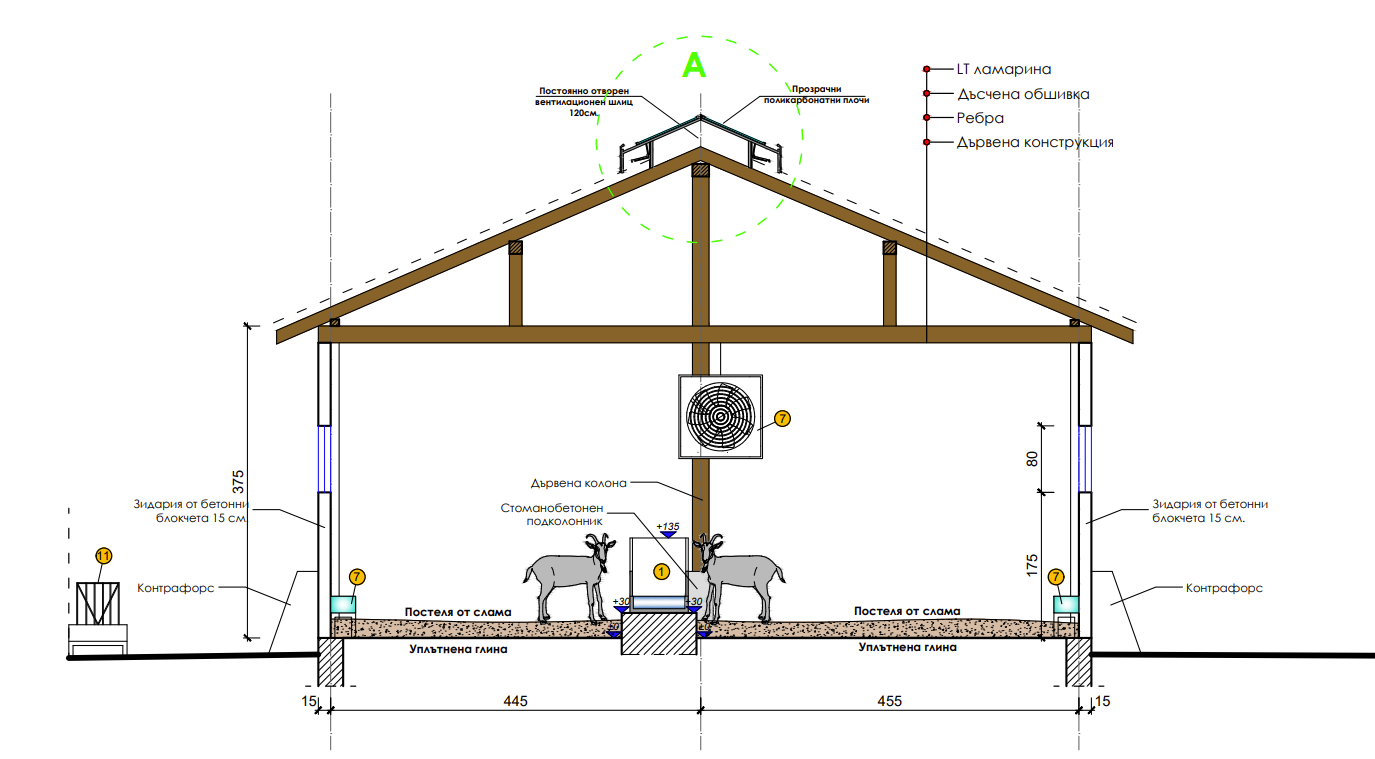 По двете надлъжни стени на сградата са налични достатъчно прозорци, отваряеми навътре, което допринася за добрата естествена вентилация на сградата. През лятото прозорците ще са напълно отворени, с възможност да се откачат изцяло от рамките им. Източно и западно от производствената сграда ще се разположат малки открити дворове за разходка. В края на всеки двор ще се разположат хранилки за лятно (зелено) дохранване.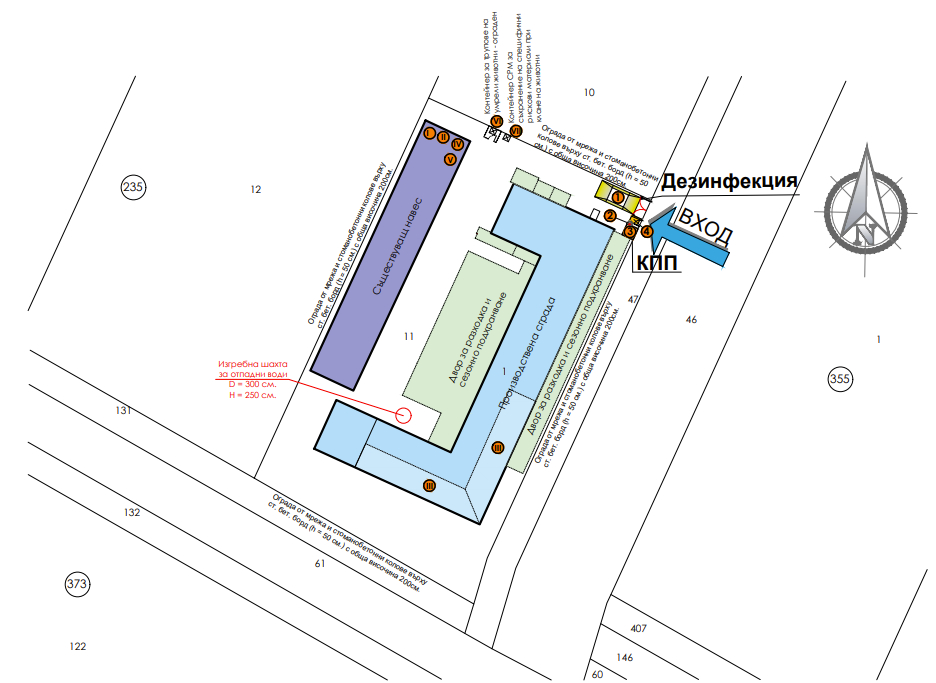 На площадката са ситуирани: производствена сграда, върху покрива на която ще се изгради автономна фотоволтаична система за собствени нужди и съществуващ навес, под който ще бъдат монтирани: оборудване за фуражна кухня – комплект със смесител за фуражи, валцова машина за зърно, инсталация за производство на зелени фуражи – комплект: стационарна система „Тревомат“, дизел – генератор 30кW и система за видеонаблюдение, пълна конфигурация.Организирани са също дворове за разходка и сезонно подхранване на отглежданите животни.Предвижда се контейнер за трупове на умрели животни, ограден и контейнер СРМ за съхранение на специфични рискови материали при клане на животни.Площадката ще бъде оградена с ограда от мрежа и стоманобетонни колове върху стоманобетонен борд 50 см, с обща височина 200 см.При входа към животновъдния комплекс ще се изпълни дезинфекционна вана за коли 300/700 см и дълбочина 30 см, КПП, дезинфекция и миене и дезинфекционен килим за хора.В имота има съществуваща изгребна шахта за отпадни води: D=300 см, Н=250 см.ОПИСАНИЕ НА ТЕХНОЛОГИЧНИТЕ ПРОЦЕСИ ПРИ ОТГЛЕЖДАНЕТО НА ЖИВОТНИТЕВъв фермата ще се отглеждат 350 кози-майки от млечно направление, заедно с агнетата до отбиването им. Ремонтните млади женски животни и пръчовете ще се отглеждат в същата сграда – в северната пристройка.		В производствената сграда ще се оформи зоната за почивка на козите и зоната за храненето им.В средната част на сградата ще се монтира хранилка – лента за раздаване на фуражите върху бетонирана ивица (90см.). Чрез лентата се избягва използването на традиционните комбинирани хранилки за кози (с ракла за груби и корито за концентрирани фуражи), като така се предотвратява пилеенето на голямо количество фуражи. Целият под на основната производствената сграда ще бъде от трамбована и добре уплътнена глина. Върху този под се натрупва дълбока несменяема постеля от слама, примесена с тор. Така се оформя т.н. „Зона за почивка“ на животните. Сградата е свободна от прегради, боксове и т.н., преди родилната кампания и след нея – т.е. когато са отбити всички ярета и се доят всички кози – майки. По време на родилната кампания в сградата ще се осигурят групови родилни боксове за 3-4 кози и по 5-6 ярета, които ще са разположени непосредствено до надлъжните стени на сградата. Подът на цялата зона на родилните боксове ще се покрива с дълбока несменяема постеля. Преградите на боксовете за ярета ще са от сглобяемо – разглобяеми прегради, които позволяват преминаване през тях на яретата, но не и на козите. В груповите боксове за ярета ще се използват окачени хранилки, по 1 бр. за бокс. Останалите кози, на които предстои раждане ще се отглеждат в зоната извън родилните боксове и ще се хранят на хранилката – лента до преместването им в груповите родилни боксове. Същото важи за вече родилите кози – майки с отбити ярета. Яретата, определени за разплод ще се отбиват на определена възраст и ще се отглеждат в отделни боксове с използването на изкуствена майка, докато се прехвърлят в други боксове за подрастващи кози. Мъжките ярета и женските, които не са предназначени за разплод ще се продават. Подовете на боксовете, разположени в северната пристройка и предназначени за отглеждане на отбити ярета, подрастващи кози и пръчове ще бъдат от уплътнена глина, върху която ще се разстила дълбока несменяема постеля от слама. Подовете на чакалнята преди издояване на козите, на доилната зала, млекосъбирателното и машинно помещения, ще бъдат оформени с бетонна настилка. Основните производствени процеси, свързани с експлоатацията на козефермата ще бъдат механизирани.Почистване на тораДебелата несменяема торова постеля в основната производствена сграда ще се почиства веднъж или два пъти годишно чрез челен товарач, като се избутва извън сградата за съхранение на торова площадка, а след това отново чрез челния товарач под формата на сух тор се товари в ремарке и се изнася извън фермата за разпръскване върху земеделски площи. Почистването на северната пристройка ще става по същия начин, както в производствената сграда, но избутването на дебелата постеля извън помещенията ще става ръчно. За почистване на откритите дворове ще се използва същата мобилна техника – челен товарач. Подът на чакалнята преди издояване ще се почиства ръчно, а при необходимост ще се измива, като отпадните води ще се отправят към отделна изгребна шахта, разположена близо до сградата. Шахтата ще поема също отпадните води от доилната зала, сервизните и битовите помещения, и от млекосъбирателното помещение (измиване на мелкоохладителния танк и доилните апарати). Шахтата ще се оформи с водоплътни стени и дъно и ще бъде вкопана под нивото на терена.Хранене (раздаване на фуражите)Необходимите за изхранване на животните груби и концентрирани фуражи ще се произвеждат от инвеститора или ще се закупуват готови. Зареждането на фуражите ще се извършва посредством централно разположена по дължината на сградата хранилка – лента за раздаване на фуражите. Захранването на лентата с фуражи ще се осъществява от агрегатирано към колесен трактор фуражораздаващо ремарке – миксер, работещо на място и спряно срещу приемния кош (бункер) на хранилката – лента, извън сградата.  Неоходимите фуражи за козите – майки в родилните боксове по време на родилната кампания, както и за яретата в тях, ще се зареждат ръчно или с използване на малка количка.ПоенеПоенето на козите в производствената сграда ще се осъществява чрез 16 броя коритни поилки (средно по 15 кози на поилка). Други 16 броя индивидуални (единични) поилки ще бъдат разположени в северната пристройка в боксовете за отбити ярета, подрастващи кози и пръчове.Поилките ще бъдат организирани така, че всички животни да имат неограничен достъп до тях по всяко време на денонощието. ДоенеДоенето на козите ще се извършва в доилна зала с капацитет 2х24 места. Животните, разделени на две стада, ще изчакват реда си за влизане в доилната зала, по отделно в специална чакалня преди издояване. Издоените кози ще излизат от доилната зала едностранно в посока към технологичния  коридор и по него ще се насочват обратно към своята зона за почивка или пък могат да бъдат отправени към дворовете за разходка. Контролирането на придвижването на козите от отделните групи (стада) се извършва посредством отваряне или затваряне на технологичните врати и то така, че да не се допуска смесване на животните от различните групи, както и смесването на издоени с неиздоени кози. Доилната зала ще бъде допълнена с млекосъбирателно помещение, оборудвано с хладилен танк, машинно помещение за разполагане на вакуум помпите, както и санитарен възел.ВентилацияВ основната производствена сграда, както и в двете пристройки ще се разчита както на естествена вентилация (аерация), така и на принудителна вентилация. За целите на естествената вентилация всички прозорци по надлъжните стени ще се отварят навътре около долна хоризонтална ос с възможност изцяло да се откачат през лятото. На билото на основната сграда и на  пристройките ще се остави постоянно отворен вентилационен шлиц. Естествената вентилация в максимална степен осигурява нормативно изискваният въздухообмен на помещенията. Принудителната вентилация в сградата ще се използва за обдухване (охлаждане) на животните през лятото и подсушаване на дълбоката несменяема постеля върху пода – през зимата. Тя ще се осъществява чрез монтажа на 10 броя окачени под покрива на сградата електрически вентилатори, които ще бъдат разположени както в зоните за отглеждане на кози – майки, отбити ярета и подрастващи кози, така и в чакалнята преди издояване и доилната зала.Предвидено е фермата да се оборудва със следното технологично оборудване:Лентов транспортьор за хранене на кози с дължина до 42м – комплект с пълно оборудване	 							1 бр. Доилна зала за кози – 2х24, комплект с пълно оборудване 		1 бр. Софтуерна система за доилната зала – комплект 			1 бр. Гумени постелки в доилна зала 					до 60 м2 Хладилен танк за съхранение на мляко с вместимост до 2500л.	1 бр. Изкуствена майка за хранене на ярета – комплект 	 		1 бр. Коритна поилка 								16 бр. Индивидуална поилка 							16 бр. Вентилатор до 0,75 кW		 					10 бр Тръбни метални врати и прегради					до 150 м Преместваеми хранилки /ракли/ за фуражи 				до 90 м Стени – прегради от хидрофобен шперплат, обкантени в рамки от винкел при височина до 1,8 м							50 м.Освен модернизация на животновъдния комплекс чрез закупуване на ново оборудване, инвестиционното предложение включва още монтиране на осветление, видеонаблюдение и сигнално охранителна техника, закупуване на оборудване за фуражна кухня, изграждане на инсталация за производство на зелени фуражи, изграждане на фотоволтаична централа за собствени нужди до 30 kWp и закупуване на контейнери за трупове на умрели животни и за съхранение на СРМ.С цел минимизиране разходите за електроенергия на стопанството е предвидено да се изгради фотоволтаична централа за собствени нужди до 30 kWp.Автономната фотоволтаична (соларна) централа за собствени нужди ще се монтира върху покрива на съществуващата селскостопанска сграда (обор) с площ 756 кв.м.Централата ще се разположи върху метална поцинкована конструкция върху покрива на сградата, като всеки модул ще бъде с ориентация на юг и оптимален наклон.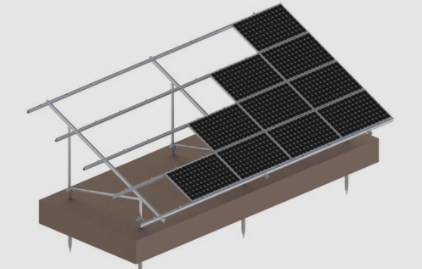 Основната цел на фотоволтаичната централа ще бъде производство на електроенергия единствено за собствени нужда на животновъдната ферма, поради което не се предвижда присъединяване към електроразпределителната мрежа на „Електроразпределение ЮГ“ ЕАД. Посредством предвидените за монтиране до 100 броя фотоволтаични модула, всеки с номинална мощност от 300 до 400 Wp, свързани към инвертори и батерии, ще се постигне автономност при функционирането на животновъдната ферма. Изчислената собствената консумация на фермата до 30 kWp е на база съществуващите и предвидени за закупуване и изграждане активи, а именно: хранителна лента, доилна зала и хладилен танк, снабдяване с вода, вентилация, отопление и климатизация, производство на зелени фиражи, осветление, видеонаблюдение и други. Така оразмерена фотоволтаична централа ще покрива на 100% денонощните нужди от електроенергия в предприятието.Преобразуването на слънчевата енергия в електрическа се осъществява в соларните фотоволтаичните клетки. Фотоволтаичните клетки се свързват помежду си в един фотоволтаичен панел. Под въздействието на слънчевите лъчи соларните клетки благодарение на фототоволтаичния ефект преобразуват светлината в постояннотоково напрежение (енергия).Тази соларна система ще бъде свързана в паралел с електрическата мрежа. Произведената енергия чрез преобразуватели на изходящо постоянно напрежение в променливо ~ 220/380V 50 Hz се подава директно в ГРТ на обекта и ще се ползва за нуждите му без да се отдава към електрическата мрежа на разпределителното дружество.За проекта се предвиждат поликристални модули, тъй като имат гарантирана остатъчна мощност 90% след експлоатация 10 години.За отдаване на постояннотоковата електроенергия, произведена от соларните панели, към променливотоковите консуматори, тя трябва да се преобразува в променливотокова. Това се осъществява с помощта на фотоволтаични инвертори.Предвижда се под покрива на съществуващия на площадката навес да се монтира модулна инсталация за произвоство на зелени фуражи – стационарна система „Тревомат“. Чрез нея се цели да се произвежда поне 50% от необходимото количество зелени фуражи за изхранване на животните.Инсталацията е специално проектирана за хидропонно отглеждане и добив на сочни зелени фуражи в климатизирано пространство, при пълен компютърен контрол на температурата, влажността, осветеността и вентилацията.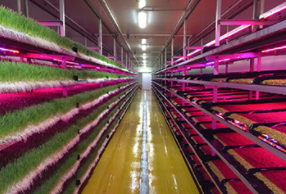 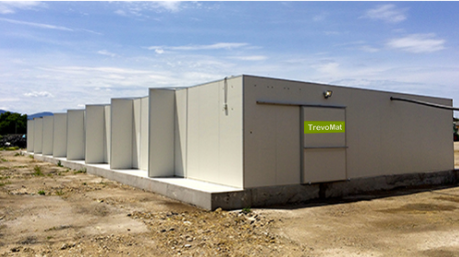 Конструкцията на съоръжението е със стоманобетонов фундамент, върху който са монтирани помещения от термопанели. Оборудването „Тревомат“ представ - лява контейнери в завършен вид, които след включване към източник на вода и електрическата система, са готови за работа веднага и произвеждат кълнове и сочни, зелени фуражи всеки ден. Системата има 6-дневен цикъл на растеж и развитие – от семето до фуража. Ще се използват приоритетно семена от ечемик, с висока кълняемост над 95%, които ще се поставят в специално проектирани тави, където се навлажняват автоматизирано. Всеки ден от тавите ще се изваждат чимове със зелена маса с височина около 15 см и ще се зареждат с нови семена до 200 кг. Инсталацията произвежда 5 – 6 кг зелен сочен фураж от 1 кг семе. При така заложената система ще се достига капацитет от до 1000 кг на ден зелен сочен фураж, което количество е съобразено с капацитета на животновъдната ферма и съответства на отглеждането на между 300 и 500 дребни преживни животни.Монтажа на инсталацията ще доведе до редица предимства за фермера:Липса на зависимост от времето;Намаляване на разходите за изхранване на стадото до 50%;Не е необходимо наличие на обработваема земя и плащане на ренти;Нaмаляване нуждата от работна сила и вода за напояване;Пълен контрол на храненето на животните и производството на мляко и месо;Равномерно и планирано производство;Гъвкаво моделиране на добивите;Намаляване на разходите за ветеринарно медицинска дейност;Системата не изисква обслужване и наличие на висококвалифицирана работна ръка.Под покрива на съществуващия навес ще се монтира и комплектно оборудване за фуражна кухня – смесител, шнек и други, както и валцова машина за зърно. Предназаначени са за подготовка на фуражите преди разнасянето им в производствената сграда.Фермата е разположена в отдалечената от с. Цалапица местност „Стоево брестче“, поради което нейното опазване и сигурност изискват доставката и монтажа на пълна конфигурация на система за видеонаблюдение, които ще се монтират под навеса.В изпълнение на разпоредбите на Наредба № 44 на МЗГ от 20.04.2006г. за ветеринарномедицинските изисквания към животновъдните обекти се предвиждат следните мерки:а) ограда – по цялата периферия на фермата ще се изпълни ограда с височина до 2м. Влизането и излизането от фермата ще се осъществява от изток, през една двойна врата за транспортни средства и единична врата – за хора.б) дезинфекционни площадки – непосредствено след входа, за транспортните средства съществува дезинфекционна вана 3/7м с дълбочина 35см, при височина на течността с дезинфекционния разтвор 30см. След входа откъм вратата, за хората ще се разположи дезинфекционна площадка за пешеходци с КПП, оборудван с умивалник за ръце и дезинфекционен килим за хора. в) контейнери – до източната граница на имота се разполагат контейнери за трупове на умрели животни (обособен с отделна ограда) и за съхранение на специфични рискови материали при клане на животни. Във фермата няма да има строга специализация на труда. Всеки работник ще има определена специалност и своя отговорност, но ще бъде обучен и в състояние да извършва и други видове дейности. Необходимата квалификация за работа с доилна техника, придобита след съответно обучение ще притежават всички работници във фермата. С отглеждането на животните във фермата ще бъдат ангажирани следните работници: механизатор – 1бр., гледачи-доячи – 2бр. и осеменител, организатор на производството – 1бр.Също част от реализацията на инвестиционното предложение обхваща промяна на функционалното предназначение на две помещения, разположени в югозападната част на производствената сграда в мини мандра за преработка на сурово мляко. Тези помещения са изпълнявали функцията на млекосъбирателен пункт.Възложителят предвижда в предприятието да се преработва до 1000 литра мляко на ден, което се добива единствено от собствени животни, като по този начин ще се затвори производствения цикъл, съобразно условията на Наредба № 26/ 14.10.2010 /Обн. ДВ.бр.84 от 26.10.2010г. / за специфичните изисквания за директни доставки на малки количества суровини и храни от животински произход. От суровото мляко ще се произвежда сирене, кашкавал, като в рамките на един работен ден ще се произвежда само един от предвидените продукти – сирене или капкавал. Не се предвижда преработване на млека от външни производители.За гарантиране безопасността на продукта в обекта ще бъде въведена ТД и НАССР. Първична обработка на млякото. Приемане и окачествяване на сурово мляко.Предвидено е млякото да постъпва в обекта след като е издоено, филтрирано и охладено. Същото ще се съхранява в хладилен танк в съседното помещение и е бъде с директна връзка към мини мандрата.За охлаждане и съхранение на млякото са предвидени условия във фермата и помпа с тръбопровод за пренос на млякото до обекта за преработка.Измиването и дезинфекцията на тези съоръжения са ангажимент на персонала на фермата.Контрол на суровината:Използват се резултати с протоколи от изследвания за ОБМ, ОБСК и инхибитори, анализирани от МПП /изкупвана / в съответствие с изискванията Регламент 853/2004 (в случай на преработка на част от добитото във фермата сурово мляко).Физико-химични показатели на сурово мляко за масленост, протеин и др. нямат честота на мониторинга, но фермерът трябва да разполага с информация за приблизителни стойности.За ежедневния контрол /всяка партида/ на козето мляко, в помещението за съхранение на млякото, се взема проба и се правят физико-химични анализи с комбиниран апарат за окачествяване на суровината.Пробата се изпитва с бърз тест за наличие на инхибитори.Не се приема за преработка сурово мляко, съдържащо остатъци от антибиотици в количества над максимално допустимите стойности, посочени в Регламент (ЕС) № 37/2010г. на Комисията.Резултатите се отразяват и съхраняват в дневника за входящ контрол.Сурово мляко, съдържащо остатъци от антибиотици в количества над максимално допустимите стойности се унищожава.Унищожаването на млякото се извършва съгласно изискванията на Регламент (ЕО) № 1069/2009 г. на Европейския парламент и на Съвета от 21 октомври 2009 г.Контролни проби за микробиологични показатели се предоставят на органите на БАБХ в периодика, посочена в НАССР.Топлинната обработка на млякото се извършва с топлоносител гореща вода, осигурена от загревател, която се подава във водната риза на пастьоризатора, окомплектован със спирателна арматура и автоматика.Пастьоризаторът е тип "сиренеизготвител" и в него се осигурява както пастьоризацията, така и охлаждането до предвидените технологични стойности на температурата.Млякото се загрява до температура 68-94 Со, според произвеждания краен продукт, задържа се и се охлажда до желана технологична температура.Охлаждането се осигурява с проточна студена вода в охладителната част от циркулационния кръг на пастьоризатора.Параметрите се контролират от процесор с предзарително зададена схема на пастьоризация. Схемата включва температура на пастьоризация, време на задръжка при тази температура и температура на охлаждане. Процесорът е в състояние да поддържа тези параметри, управлявайки котела. Стойностите им са визуализирани на дисплея. При отклонение от тях е предвидена сигнализация.Параметрите се архивират като база данни в паметта на процесора и могат да бъдат изтеглени по всяко време.Води се и „чек“ лист, в който се правят записи на ръка за температурата на пастьоризация.ПРОИЗВОДСТВО НА БЯЛО САЛАМУРЕНО СИРЕНЕОбработка на сиренинатаМлякото се загрява в пастьоризатора до температура 68 С°, задръжа се при тази температура 20 - 25 мин. и се охлажда индиректно, посредством вода до температура 34 С°.Данните за температурата се записват в архивиращо устройство.Млякото се подсирва по описания начин:Пастьоризираното и охладено мляко постъпва в сиренарската вана, посредством щуцера на пастьоризатора.Ваната е предварително подготвена с полиетилен и цедило.За подсирването се заготвят предварително и добавят в млякото:а)	Сиренарска закваска, съгласно технологичната документация и съобразно сезона на производствоб)	Разтвор от калциев двухлорид, разреден с чиста преварена и охладена вода. Концентрацията на разтвора се определя периодично с ареометър и количеството на разтвора се преизчислява с оглед сухата субстанция от калциев двухлорид да бъде 15 г. на 100 л. мляков)	Сирищна мая, разредена с чиста преварена и охладена водаПосочените подсирващи съставки сухи и течни се съхраняват в хладилник.Подсирването на млякото се извършва за 60 мин. при температура 34 С° при температура на въздуха в помещението 18-20 С°.НарязванеПолучената сиренина се нарязва посредством сиренарски многорезцов нож. След 5 минути, сиренината се обръща със сиренарска лъжица и огново престоява 5-10 мин.Изтегля се полиетилена и отделената суроватка от сиренарската вана, чрез шланг и щуцер на стената на помещението се събира в съдовете извън него. Суроватката, като СЖП се използва за храна на животните в стопанството или се унищожава в регистриран по ЗВД обект за междинно съхранение или за обезвреждане на СЖП.Щуцера на стената се съхранява в останалото време измит, дезинфекциран и двустранно затворен с холендрови капачки.Пресоване на сиренинатаСамопресоването продължава около 15 мин., след което се развързва цедилото с леко начупване. Сиренината се оформя на пласт с необходимата дебелина, покрива се с цедилото и се поставят тежести от 20 кг/м2 за 30 мин. След това окончателно се оформя сиренината и се поставя тежест 40 кг.Плоскостите и тежестите, когато не се използва ваната се съхраняват в нея. Когато се прави сирене, до използването им се поставят на стойка до стената.Пресоването е завършено, когато сиренината достигне водно съдържание 61%  +- 1%, а суроватката киселинност 25 - 35 °Т.Нарязване и осоляванеНарязването се извършва с помощта на две плоскости, които се преместват една пред друга, а ножът се държи вертикално. Нарязаните парчета, оставени самостоятелно върху гладка повърхност, трябва да запазват формата си без да се изкривяват.Предварителното осоляване става в саламура (22% сол). Нарязаните парчета самостоятелно плуват в саламурата около 12 часа.Саламурата се подготвя в съдовете за солов разтвор, предварително, в работното помещение във времето, когато няма производствен процес. Нужните количества сол за едно правене на саламура са около 2-3 кг. и доставят се ежедневно. По-големи количества се съхраняват във външен склад. Саламурата от съдовете се излива в сиренарската вана.Параметрите на разтвора се контролират и коригират след нужните анализи.Зреене, вдигане на киселинност на сиренетоПреди започване на следващ цикъл на производство, парчетата сирене от сиренарската вана се нареждат в пластмасови кутии. Поставят се реквизити за партидата и проследяването й.За да се вдигне киселинността, преди заливане яа сиренето със саламура, кутиите престояват в обособена за целта зона, в склада за зреене, наредени на стелаж. Сиренето престоява там от едно до две денонощия.Зоната осигурява нужното място, температура и време за престой на сиренето там до вдигане на киселинността до 190-200 °Т.След достигане на нужната киселинност, сиренето в кутиите се залива със саламура /съдържание на сол, начин на приготвяне, контрол и инструкции - в ТД на продукта/. Кутиите се пренасят в склада за зреене, където престояват в продължение на 60 дни при контролирана и автоматично поддържана температура 12- 14 С°. Преди преместването и на всяка опаковка се поставя етикет с нужните реквизити с помощта на етикетираща везна.Склада за зреене е самостоятелно съоръжение в имота на инвеститора, оборудвано с нужната техника за поддържане на температурата. Стойностите на температурата се записват и съхраняват.Съхранение на сиренетоЗатворените кутии с узряло сирене се преместват в камерата за готова продукция. Сиренето се охлажда и се съхранява при температура 2 - 4 С°.Температурата се следи, записва и архивира.При отклонения в температурата се взимат нужните мерки описани в НАССР и ТД на предприятието.Складът за съхранение е разчетен да осигури съхранение на произведената в рамките на 4 - 5 дни продукция преди експедирането й.Опаковане на сиренетоПредвижда се крайната опаковка на сиренето да е основно в пластмасови кутии с различни килограми, в зависимост от заявките на клиентите.Експедицията на готовия продукт се извършва през врата в помещението за експедиция.ПРОИЗВОДСТВО НА КАШКАВАЛПроизводството на кашкавал обхваща следните дейности: подсирване на млякото, пресоване на сиренината, нарязване на сиренината, изпарване и омесване, формоване, предварително изсушаване на кашкавала, зреене на кашкавала, съхранение на кашкавала и експедиция.Пастьоризираното мляко се подава в сиреноизготвител където се заквасва, подсирва, нарязване и разбърква сиренината. Отделянето на сиренината от суроватката става в количка-преса, където се пресова. Следва нарязване на сиренината и чедеризация. Чедеризиралата сиренина се нарязва, изпарва, омесва и дозира в агрегата за кашкавал. Готовият кашкавал се поставя в различни  форми за оформяне на пити. Следва обдухване за оформяне на кората им в климатизирана камера, опаковане и зреене в хладилна камера. Съхранява се до експедиция в хладилна камера за готова продукция.Основното работно помещение и хладилния склад на мини мандрата са разположени в обособена част от масивна постройка, представляваща обор с доилна зала, млекосъбирател пункт и обслужващи помещения. Към обособената част, където са разположени помещенията на мини мандрата е ограничен достъпа на животни, както и на външни хора. Основното технологично оборудване се състои от пастьоризатор, сиренарска вана, дозатор за мляко, агрегат за кашкавал. Осигурена е техническа възможност за свързване в циркулационен кръг на ваната, помпата и пастьоризатора, за миенето им в поток.Работното помещение с нужното технологично оборудване е с размери 5,30 / 4,30 м и височина 3,00 м, а хладилният склад е с размери 5,30 / 2,65 м със същата височина.Стените, тавана и пода са подходящи за сухо и мокро почистване. Доставките на сурово мляко ще се извършват веднъж дневно посредством директна връзка с хладилен танк за съхранение.Произвежданите асортименти ще се редуват по дни, както следва:Производство на сирене – 5 работни дниПроизводство на кашкавал – 2 работни дниТехнологичните времена на процесите са приближени, в зависимост от параметрите на млякото, но винаги са в рамките на 5-6 часа, максимално, което ще осигури време за измиване и дезинфекция на оборудването и работното помещение в края и началото на работния ден.Цвикът /суроватката/, който се отделя от сиренарската вана при производствения процес се използва за храна на животни. Приблизителното дневно количество е около 150 литра, което ще се съхранява в бидони и ще се извозва при необходимост с лекотоварен автомобил.Измиване на амбалажИзмиването на оборотния амбалаж става в специално обособено за целта помещение.Касите се измиват една по една, с помощта на четки, диспенсери и подходящи накрайниции за шланговете за топла и студена вода. Измиването става върху количките за транспортирането им.Измиване на технологичното оборудванеМиещите и дезинфекционните препарати се съхраняват в отделен шкаф /МДС/ в санитарното помещение, който е заключен и се обслужва от лице, запознато с технологичната инструкция за почистване и дезинфекция на оборудването и помещенията.Измиването на технологичното оборудване ще се извършва съгласно технологичната инструкция за почистване и дезинфекция на оборудването и помещенията. След завършване на производствения процес ежедневно се прави миене и дезинфекция на технологичното оборудване, целия инвентар и подовете на производственото помещение и санитарния възел.Измиването се извършва в следните етапи:Обилно измиване с топла вода 46 - 49 Со, посредством монтираните в помещенията шлангове. Топлата вода се осигурява от кръга за битова топла вода на котела.Неколкократно нанасяне по всички открити повърхнини на миещ алкален препарат във вид на пяна с ръчни преносими диспенсери. Използват се съвременни препарати, които не отделят задушливи или дразнещи очите и меките тъкани летливи фракции, съобразени с екологичните норми.След 15-20 мин, време за действие на препарата следва обилно измиване с хладка вода.Посредством ръчен преносим диспенсер се нанася разтвор на дезинфектант. Използват се препарати на база водороден пероксид / Н202 /, които не изискват последващо изплакване.Всички съоръжения, които са в контакт с храните са проектирани така, че да се измиват ръчно, като е осигурен достъп до повърхнините им.Технологичното оборудване в обекта е така проектирано, че има достъп до всичките му повърхности за измиване и дезинфекция посредством описания по - горе метод. Отпадъчните води ще се заустват в изтребна яма, изградена в рамките на имота, като водонепропосклива шахта и ще бъде почиствана съгласно сключен договор със специализирана фирма.Организация на лабораторния контролКонтролът на суровото мляко се извършва с комбиниран апарат за анализ на сурово козе мляко. С него се извършват всички необходими физико-химичии анализи - - рефрактометър, ареометър, комбиниран уред за измерване на масленост, СБО, оводняване.Предвиден е контрол на суровото козе мляко за наличие на инхибитори. Обектът е оборудван с нужните прибори и консумативи за измерване и контрол на всички технологични параметри на суровината и готовата продукция.Предвидена е и лаборатория за контрол.Микробиологични анализи се извършват във външна оторизирана лаборатория по периодика, утвърдена в обекта. Резултатите се съхраняват на място.Производственият процес се осъществява при въведен в предприятието НАССР.Основни технологични потоциОсновните технологични потоци са:приемане на суровото млякоприемане на помощни материали за производството и тяхното складиранепроизводство на сиренепроизводство на кашкавалекспедиция на готовата продукцияотпадъци - течни и твърдиПри разположение на производствените помещения няма да се допусне кръстосване на пътищата на изходната суровина и готовата продукция, при спазване на поточността на производствения процес. Технологичното оборудване ще бъде произведено от материали, които не взаимодействат с хранителните продукти, не отделят токсични вещества. Машините и съоръженията ще са корозионно устойчиви от действието на киселини, основи и ще издържат на постоянно измиване и дезинфекция.Разположението на машините и съоръженията е съобразено с нормативните изисквания за такъв тип обекти.За почистване и дезинфектиране на производствените помещения и амбалажа ще се използват различни марки многофункционални почистващи препарати, подходящи за хранително-вкусовата промишленост. Те ще се доставят периодично, като на обекта ще се съхраняват до 10-20 литра в оригиналните им опаковки. Количествата на същите няма да  превишават праговете, класифициращи предприятието като такова с висок или нисък рисков потенциал съгласно Приложение № 3 на ЗООС.Направено е проучване на съществуващото положение на поземления имот относно инфраструктурната му обезпеченост – водоснабдяване, електроснабдяване, транспортен достъп, ограничения във възможностите за застрояване, контактна зона.На територията на козефермата има изградена инфраструктура за електро- и водоснабдяване.Транспортното обслужване на имота, предмет на инвестиционното предложение се осъществява от прилежащ общински път с идентификатор 78029.235.46 от изток. Не се налага промяна на съществуващата пътна инфраструктура.Обектът е водоснабден с вода за технологични нужди от сондажен кладенец с  помпена станция за добив на подземни води. Тръбният кладенец е с дълбочина 25м и е разположен в северозападната част на имота. Водата от кладенеца се ползва за поливане, измиване, напояване на животните и производствени нужди.От сондажния кладенец е изпълнена площадкова водопроводна мрежа до сградата.За питейни нужди на работещите се ползва бутилирана минерална вода от монтирани диспенсъри.Разходът на вода за производствени цели може да се раздели на два потока. Единият е около 0,3 – 0,5 м3 дневно за измиване на помещенията, амбалаж и оборудване. Другият 0,4 – 0,6 м3 дневно служи за индиректно охлаждане на млякото, като водата не се замърсява и се използва за напояване на животните и за измиване на площите. От обекта ще отпадат води от производството и битово-фекални отпадни води от санитарния възел с мивка и тоалетна за работниците. Предвидени са нужните сифони и наклони към тях.Общите количества производствени отпадъчни води, формирани от измиване на помещенията и технологичното оборудване за прозводството на мляко ще бъдат не повече от 1,00 м3, които заедно с потока битово-фекални води 0,5 м3 на ден ще се събират в съществуващ изгребен резервоар с капацитет до 20,00 м3, който периодично ще бъде почистван от специализирана фирма на основание сключен договор.Отпадането на мазнини и млечни остатъци е незначително - под 100 гр. дневно.Водите от работното помещение ще бъдат отделени от водите от санитарния възел и ще минават през мазниноуловител, след което ще се включват заедно с битово-фекалните води в изгребната яма.В съществуващата животновъдна ферма за отглеждане на дребни преживни животни ежедневно се изразходва голямо количество вода, част от която се ползва за поене на животните. Разходните норми на вода за денонощие на дребните преживни животни – овце и кози са 6-9 литра, което при средна норма 7 литра за денонощие изисква около 2,5 м3 за задоволяване на питейните нужди на животните във фермата.Част от тези нужди ще се покриват от отпадната вода, ползвана за индиректно охлаждане на млякото.Възложителят ще осигури технологична обвързаност на процеса, така че да не се  допусне липса на контрол и замърсяване на водни обекти. Дейността ще се извършва при добри производствени практики и при спазване на всички изисквания и нормативи за опазване на околната среда и здравето на хората.Не се генерират отпадъци от животновъдната дейност.Животновъдният комплекс е присъединен към електропреносната мрежа на експлоатационното дружество ЕР-Юг. Възложителят има открита партида за заплащане на консумираната електроенергия.Допълнителните производствени мощности ще бъдат покрити от електропреносната мрежа в близост, след издаване на съответното становище от оператора ЕР-Юг, определящо точка на присъединяване. Обезпечена е вентилация на санитарните и производствените помещения с интензивно отделяне на водни пари.Помещенията ще се вентилират принудително чрез монтаж на вентилатори. Осигурена е и естествена вентилация през отваряеми врати и прозорци.Санитарната част ще се отоплява при необходимост с електрически уред.Осигурено е естествено и изкуствено осветление, отговарящо на нормите за работната среда и спецификата на дейността.При реализация на инвестиционното предложение не се предвижда премахване на съществуващи сгради и съоръжения в имота. Няма да се унищожат местообитания на защитени животински и растителни видове.Не се очаква реализацията на инвестиционното предложение да засегне съществуващи известни културни паметници (исторически, архитектурни и археологически). Реализацията на инвестиционната инициатива ще има положителен социален ефект за общината и ще създаде условия за по-рационално, екологосъобразно и доходоносно използване на територията. Не се очаква вредно влияние върху човешкото здраве, няма да се засегнат чужди интереси и собственост.На площадката на обекта няма налични и няма да се съхраняват и използват опасни вещества от приложение № 3 към ЗООС, определени над праговите норми.4.   Схема на нова или промяна на съществуваща пътна инфраструктура.     Инвестиционното предложение не изисква промяна в съществуващата пътна инфраструктура. Транспортният достъп до имота се осъществява от съществуващ общински път от изток с идентификатор 78029.235.46, който е с трайна настилка за транспортните средства.  Експлоатацията и поддръжката на съоръженията не изисква допълнителни помощни и комуникативни площи.5.   Програма за дейностите, включително за строителство, експлоатация и фазите на закриване, възстановяване и последващо използване.     След необходимата процедура в РИОСВ за преценка необходимостта от ОВОС съвместно с преценка на необходимостта от оценка на съвместимост с предмет и цели на опазване на защитената зона и получаване на Решение по проведената процедура, ще се предприемат действия по одобряване на изготвения технически инвестиционен проект и издаване на разрешение за строеж от Главен архитект на Община „Родопи“ – Пловдив, което включва няколко етапа:Издаване на скица – виза за проучване и проектиране на инвестиционен проект от Главен архитект на Община „Родопи“;Изработване на инвестиционни проекти по части: Технология, Архитектура, Паркоустройство, Конструкции, Електро, ВиК, ОВКИ, „Пожарна безопасност“, „План за безопасност и здраве“, „План за управление на строителните отпадъци“; Съгласно изискванията на  ЗУТ инвестиционните проекти ще се съгласуват и одобрят  от Главния архитект на Община „Родопи“, който ще издаде и разрешение за строеж;Като строеж V категория по ЗУТ, същият подлежи на приемане и въвеждане в експлоатация, съгласно изискванията на ЗУТ и Наредба № 2 за въвеждане в експлоатация на строежите в Република България и минимални гаранционни срокове за изпълнени строителни и монтажни работи, съоръжения и строителни обекти от 31.07.2003г;По задание на Възложителя, реализацията на проекта ще бъде в рамките на 12 месеца. Стартирането на строителството започва с откриване на строителна площадка и определяне на строителна линия и ниво с представители на строител, възложител, строителен надзор и представител на Община „Родопи“, съгласно  чл. 223, ал. 2 от ЗУТ;За обекта се заверява заповедна книга от строителния надзор и се уведомяват компетентните органи -  РДНСК – Пловдив, Община „Родопи“, РСПБЗН и други при необходимост;Следва изграждане на обекта от фирма, регистрирана в Камарата на строителите в България, съставяне на актове и протоколи по време на строителството,  изпитания на всички съоръжения, протоколи за ел. контрол от акредитирана фирма;След завършването на строителството и приключване на приемните изпитвания, се предприемат действия за въвеждането на обекта в експлоатация от Община „Родопи“, като се представи окончателния доклад по чл. 168, ал. 6 от ЗУТ, договорите с експлоатационните дружества за присъединяване към мрежите на техническата инфраструктура;Съгласно Наредба № 5 от 28.12.2006г. за обекта ще се състави технически паспорт, който ще се завери в Община „Родопи“;За производствения обект се изисква становище за експлоатация от ОДБХ гр. Пловдив.Организацията на дейностите по време на строителството и изграждането на площадковата инфраструктура е свързано с обособяване на площадка за временни дейности в рамките на конкретния имот, където ще се реализира проекта, което ще гарантира опазването на останалата част от имотите и съседните земи и почви.По време на експлоатацията на животновъдния и производствен обект, съседните земи и почви не са застрашени от замърсяване.6.   Предлагани методи за строителство.  Изпълнението на строителните работи за реализация на инвестиционното предложение ще бъдат ръчни и механизирани. Ще се използват традиционни строителни методи при изпълнение на метални конструкции.Строителството ще се осъществи от вписани в Камарата на строителите в България строителни фирми за съответната категория строеж. По време на строителството ще се организират площи в рамките на имота за временна строителна база, в т.ч. за разполагане на фургони, мобилни тоалетни за изпълнителите на строителството, контейнери за отпадъци и други.Ще се използват съвременни методи на строителство и технологии, отговарящи напълно на европейското и българското законодателство.Оборудването на инсталацията за зелени фуражи представлява готови в заводски условия контейнери, които се разполагат върху предварително подготвена и нивелирана стоманобетонова площадка / фундамент.Фотоволтаичната централа ще се монтира върху изработена за целта метална поцинкована конструкция.За инсталационната и технологична обезпеченост на животновъдния комплекс ще се ползват стандартизирани строителни материали – полиетиленови, полипропиленови тръби и PVC тръби с различни сечения, силови захранващи кабели, проводници, медни тръби и други.Строително-монтажните работи ще се извършват поетапно, в съответствие с одобрените проекти, като се спазва стриктно утвърдената организация на строителството, технологична последователност на строителните работи, необходимите материали, техническата безопасност, хигиена на труда и пожарна безопасност.При изпълнение на дейностите, залегнали в проекта, ще се влагат само строителни продукти, които осигуряват изпълнението на основните изисквания към строежите по чл. 169, ал. 1 и отговарят на изискванията, определени със Закона за техническите изисквания към продуктите, и с наредбата по чл. 9, ал. 2, т. 5 от същия закон.Съгласно изискванията на Наредба РД-02-20-1 от 5.02.2015 г. за условията и реда за влагане на строителни продукти в строежите на Република България, строежът е проектиран така, че да е годен за предвиденото предназначение, осигурява безопасността и здравето на лицата, участващи в целия цикъл на строежа, и отговаря на основните изисквания по ал. 2 в продължение на периода на експлоатация. Предвидените за влагане строителни продукти осигуряват изпълнението на основните изисквания към строежите, определени в приложение I на Регламент (ЕС) 305/2011 и ще бъдат придружени от декларации, посочващи предвидената употреба или употреби, както и от инструкция и информация за безопасност на български език.Всеки етап от строителството, както и качеството на влаганите материали ще бъдат оценявани от фирмата, осъществяваща строителен надзор.7. Доказване на необходимостта от инвестиционното предложение.   Животновъдството е първият по значение отрасъл на селското стопанство в България. То няма сезонен характер, но е силно зависимо от растениевъдството, подсигуряващо храните за животните. Животновъдството осигурява пресни храни за населението и суровини за много отрасли на хранително-вкусовата и леката промишленост. Неговите продукти са: месо, животни за разплод, мляко, кожи, кости, вълна, мазнини. По този начин от отрасъла зависи пълноценното хранене на населението и развитието на много обработващи промишлени отрасли.Животновъдството дава оборска тор за растениевъдството, с което съдейства за повишаването на добивите в него. Животновъдството предоставя възможност за рационално използване на слабопродуктивни земи чрез пашата.През последните 30 години животновъдството се развива главно в продуктивно направление, с което значително се повишава значението на отрасъла.Изграждането на фермата е обосновано от професионалната ангажираност на възложителя и намерението му да развива своята дейност в сферата на животновъдството. Животновъдната дейност ще обезпечи производство и задоволяване на търсенето на суровини за хранително-вкусовата промишленост – козе мляко и месо.Възложителят на настоящото инвестиционно предложение – Екатерина Василева Димитрова е собственик на поземления имот, предмет на инвестиционното предложение, съгласно Постановление за възлагане на недвижим имот по чл. 496 от ГПК.ПИ с идентификатор 78029.235.11 по кадастралната карта и кадастралните регистри на с. Цалапица, местност „Стоевско Брестче“, Община „Родопи“, Област Пловдив е с площ 2873 кв.м. Имотът е с НТП „За животновъден комплекс“ и се намира извън регулацията на селото.Съседните имоти са земеделски територии.В имота има изградена и функционираща животновъдна ферма за дребни преживни животни, собственост на възложителя.Площта на имота и отдалечеността му от населеното място го правят подходящ за развитие и модернизация на животновъдния комплекс, както и изграждане на мини мандра за преработка на мляко и търговия с млечни продукти, собствено производство.Чрез реализиране на инвестиционното предложение ще се разшири дейността на възложителя и ще се осигури суровината, която се преработва в мини мандрата за производство на козе сирене и кашкавал. Това е най-добрия вариант за затваряне на цикъла на производство и повишаване на конкурентноспособността. По този начин ще се предлага на крайния клиент качествен продукт на много по-добра цена.С модернизацията на фермата ще се създадат оптимални условия, за хуманно отглеждане на животните, залегнали в Закона за ветеринарната дейност и наредбите към него, условия, отговарящи на европейските стандарти при млекодобива и месодобива, осигуряване на рентабилност при извършване на животновъдната дейност.Възложителят възнамерява да въведе съвременна технология за отглеждане на животните, съответстваща на европейските изисквания, както и постигане на по – висока производителност при добива на козе мляко и месо, с което ще се постигне оптимален обем на производството, който да задоволи нарастващото потребителско търсене.Тези фактори ще доведат до реализиране на качествена продукция с по-ниска себестойност и по-добро качество, показатели предпочитани и търсени на пазара.С реализацията на инвестиционното предложение ще се подпомогне социално – икономическото развитие на района и ще се насърчи устойчивото му развитие. Ще бъде осигурена постоянна и временна трудова заетост, както при експлоатацията, така и при изграждането на обекта, ще се привлекат контрагенти по време на реализацията, както и такива в областта на доставка на суровини и материали. Предвидено е инвестиционното предложение да се реализира защото:- природният и ресурсов потенциал на общината е подходящ и позволява реализацията на инвестиционното предложение; - местоположението на площадката е подходящо избрано от гледна точка на пътно-транспортната обстановка. Теренът граничи с общински път от изток и юг;- в имота има съществуваща животновъдна ферма за отглеждане на дребни преживни животни, собственост на възложителя, която ще осигурява суровината – козе мляко за преработка, без да е необходимо да се ползват външни производители и специализирана хладилна техника за доставка;- околното застрояване не създава нито функционални, нито обемно-пространствени конфликти с обекта. Фермата и предвидената мандра към нея се намират извън регулацията на село Цалапица. Имотът е отдалечен на необходимите санитарно – хигиенни отстояния от последните жилищни сгради на селото;- в съседство няма обекти подлежащи на здравна защита;- теренът е в съответствие с изискванията за екологична безопасност; - в имота има добре изградена и функционираща инфраструктура – водоснабдяване, електроснабдяване, пътни връзки, които са съществуващи; -реализацията на инвестиционния проект представлява добра алтернатива от гледна точка на социално-икономическото и екологично развитие на община „Родопи“.8. План, карти и снимки, показващи границите на инвестиционното предложение, даващи информация за физическите, природните и антропогенните характеристики, както и за разположените в близост елементи от Националната екологична мрежа и най-близко разположените обекти, подлежащи на здравна защита, и отстоянията до тях.Прилагаме скица, показваща границите на инвестиционното предложение, даваща информация за физическите и природните характеристики на обекта. 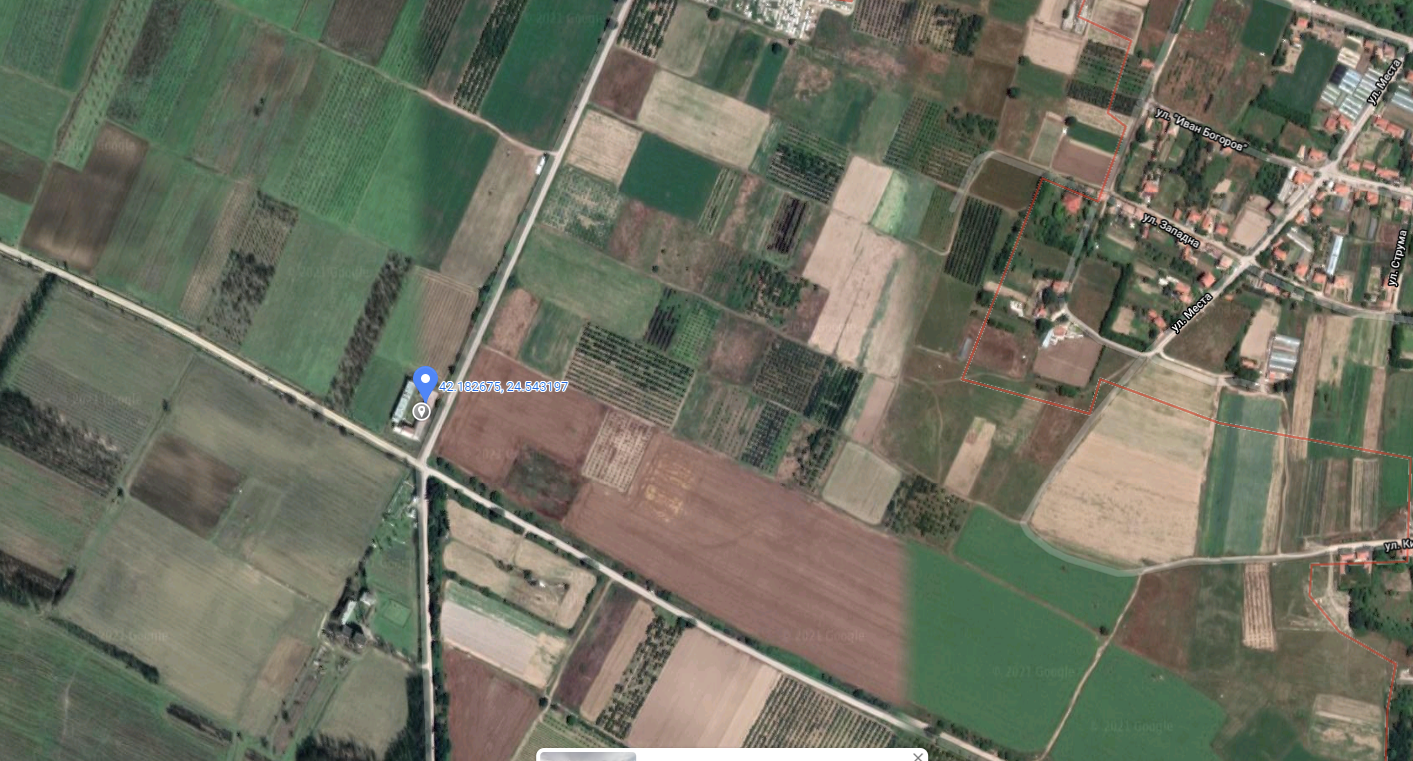 Реализацията на инвестиционното предложение ще се осъществи в поземлен имот с идентификатор 78029.235.11 по кадастралната карта и кадастралните регистри на с. Цалапица, местност „Стоевско Брестче“, Община „Родопи“, Област Пловдив, съответстващ на УПИ 235011 за животновъдство.Гореописаният имот се намира извън урбанизираната територия на село Цалапица. В имота има съществуваща стопанска сграда /ферма/ за отглеждане на дребни преживни животни със застроена площ от 756 кв.м. На западната граница на имота е изграден навес, който ще се ползва за монтаж на технологични инсталации.Площта на имота е 2873 кв.м, с трайно предназначение на територията: Земеделска и начин на трайно ползване: За животновъден комплекс. Незастроената площ е 2117 кв.м.От представеното писмо № ОВОС-1750-1 / 25.08.2021г., издадено от Регионална инспекция – Пловдив при МОСВ, е видно, че имотът, предмет на ИП, не попада в границите на защитени зони.  Защитена зона BG0002086 „Оризища Цалапица” представлява комплекс от използващи се за оризопроизводство оводнени площи, обградени с ниски диги и канали и влажни ливади, разположени в непосредствена близост до тях. Тя е част от цялата територия на оризищата, разположена върху част от землищата на град Съединение и селата Цалапица, Радиново, Войсил, област Пловдив с обща площ от 36 746,232 дка.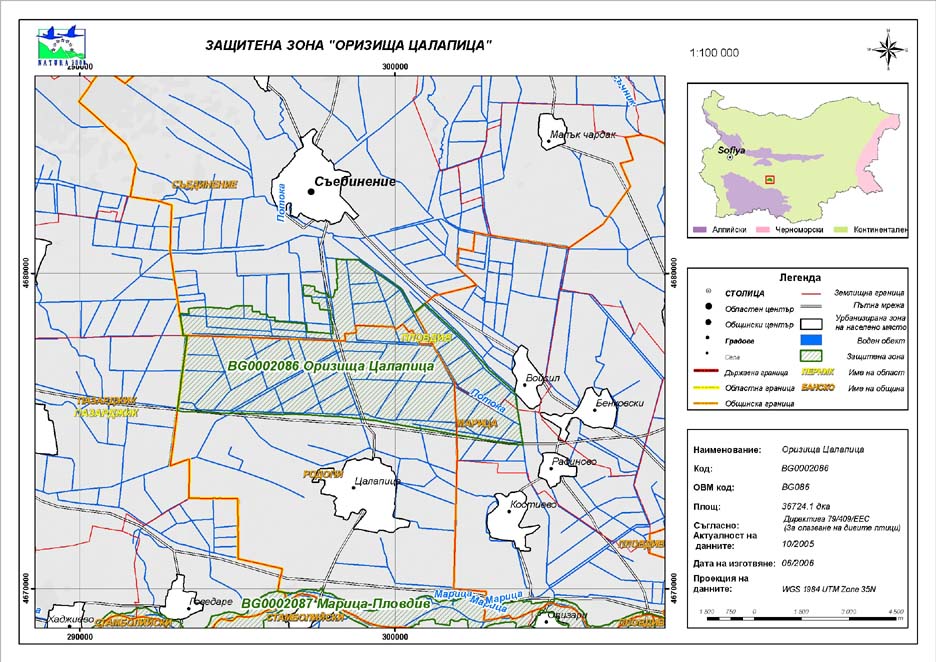 Защитената зона е обявена съгласно заповед на Министъра на околната среда и водите № РД-368 от 16 юни 2008г. Целта на обявяването е опазване и поддържане на местообитанията на дивите птици за постигане на тяхното благоприятно природозащитно състояние. Целевите видове и местообитания са 17 вида птици и техните местообитания по чл. 6, ал.1, т. 3 от Закона за биологичното разнообразие: Малък воден бик (Ixobrychus minutus), Малка бяла чапла (Egretta garzetta), Голяма бяла чапла (Egretta alba), Черен щъркел (Ciconia nigra), Бял щъркел (Ciconia ciconia), Блестящ ибис (Plegadis falcinellus), Тръстиков блатар (Circus aeruginosus), Полски блатар (Circus cyaneus), Белоопашат мишелов (Buteo rufinus), Голяма пъструшка (Porzana porzana), Малка пъструшка (Porzana pusilla), Kокилобегач (Himantopus himantopus), Кафявокрил огърличник (Glareola pratincola), Белобуза рибарка (Chlidonias hybridus), Земеродно рибарче (Alcedo atthis), Дебелоклюна чучулига (Melanocorypha calandra), Червеногърба сврачка (Lanius collurio), както и 11 вида птици и техните местообитания по чл. 6, ал. 1, т. 4 от Закона за биологичното разнообразие: Сива чапла (Ardea cinerea), Зеленоглава патица (Anas platyrhynchos), Лятно бърне (Anas querquedula), Kачулата потапница (Aythya fuligula), Обикновен мишелов (Buteo buteo), Черношипа ветрушка (Керкенез) (Falco tinnunculus), Зеленоножка (Gallinula chloropus), Обикновена калугерица (Vanellus vanellus), Малък червеноног водобегач (Tringa totanus), Голям горски водобегач (Tringa ochropus), Жълтокрака чайка (Larus cachinnans). В проектната територия по време на размножаване, линеене, зимуване или миграция се струпват значителни количества птици от видове, извън тези, включени в Приложение № 2 и изброени по-горе.Заповедта за обявяване на Защитена зона BG0002086 „Оризища Цалапица” са наложени някой общи забрани: премахване на характеристики на ландшафта като синори, единични и групи дървета при ползването на земеделските земи, паленето на пасища, тръстикови масиви и крайбрежна водна растителност, както и използването на неселективни средства за борба с вредителите в селското стопанство. Тези мерки целят да запазят видовото и хабитатното разнообразие и да създават оптимални условия за живот на водолюбивите птици.Целта на включването на ЗЗ „Оризища Цалапица” като част от Европейската екологична мрежа Натура 2000 е да бъдат опазвани и управлявани уязвими видове водоплаващи птици и техните местообитания в тяхната естествена област на разпространение в България. Отстоянието на поземлен имот 78029.235.11 по кадастралната карта и кадастралните регистри на с. Цалапица, местност „Стоевско Брестче“, Община „Родопи“, Област Пловдив до най-близката точка на защитената зона по права линия е приблизително 2,50 км.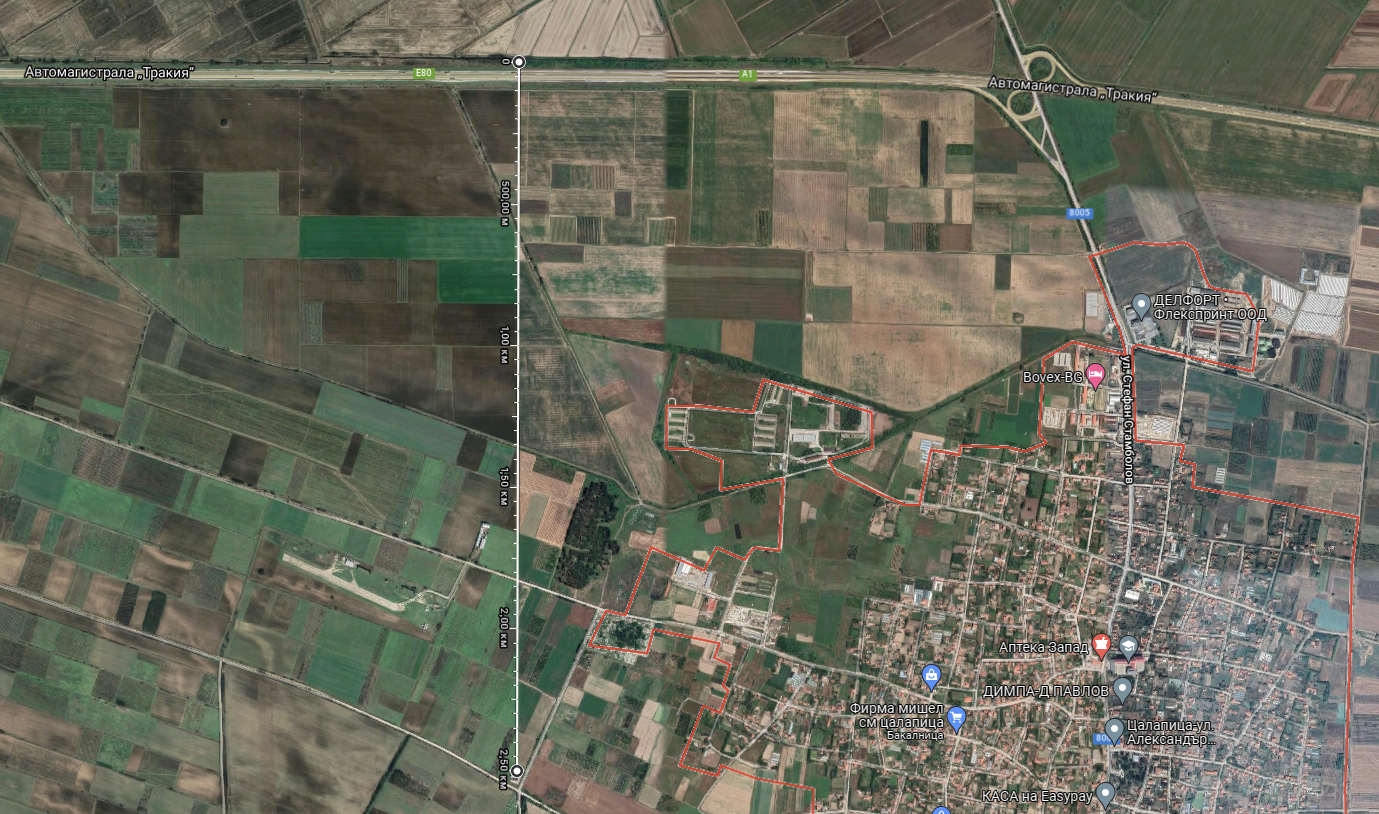 Възложителят на проекта е запознат с режимите на опазване и забраните в защитената зона. Реализацията на инвестиционното предложение, описаните дейности и характерни особености на дейността не влизат в противоречие с предмета и целите на опазване на защитената зона. Не е предвидено да се извършват дейности, нарушаващи утвърдените забрани, целящи опазване на защитената територия.Дейността е локализирана в рамките на разглежданата площадка в землището на село Цалапица. Описаната технология е в съответствие с всички изисквания на законодателството в областта на храните и Закона за ветеринарно – медицинската дейност, приложими към дейността на обекта за преработка на мляко и към животновъдната дейност.Модернизацията на животновъдния комплекс, изграждането на ФЕЦ и инсталацията за производство на зелен фураж, промяната на функционалното предназначение на част от помещенията ще бъде в съответствие с одобрен инвестиционен проект от Община „Родопи“ и ще се следи от компетентни технически правоспособни лица, упражняващи строителен надзор. В тази връзка не се очаква отрицателно въздействие върху защитената зона.Въз основа на представената информация по Приложение 2 от ЗООС и на основание чл. 31 от ЗБР и чл. 2, ал. 1, т. 1 от Наредбата по ОС в хода на процедурата по ОВОС ще бъде извършена и преценка за вероятната степен на отрицателно въздействие на инвестиционното предложение върху предмета и целите на опазване на най-близката защитена зона от Европейската екологична мрежа „НАТУРА 2000“ – BG0002086 „Оризища Цалапица“.В имота, предмет на инвестиционното предложение, няма локализирани паметници на културно-историческото наследство.На възложителя не е известно наличие в имота на находища на лечебни растения със стопанско значение и поставени под специален режим на опазване и ползване.Дейността, свързана с отглеждане на дребни преживни животни, както и с  преработка и търговия на млечни продукти няма да засегне и видове, свързани с водна среда.9. Съществуващо земеползване по границите на площадката или трасето на инвестиционното предложение.     Възложителят на настоящото инвестиционно предложение – Екатерина Василева Димитрова е собственик на ПИ с идентификатор 78029.235.11 по КККР на с. Цалапица, местност „Стоевско Брестче“, Община „Родопи“, Област Пловдив, съгласно Постановление за възлагане на недвижим имот по чл. 496 от ГПК.Имотът, предмет на инвестиционното предложение, се намира извън границите на село Цалапица и е с отреждане „За животновъден комплекс“ по одобрен ПУП-ПРЗ със Заповед № 55 / 27.01.2004г. на Кмет на Община „Родопи“. Същият е с променено предназначение, съгласно изискванията на ЗОЗЗ и ППЗОЗЗ, с Решение от 18.03.2004г. на  Комисията по чл. 17 от ЗОЗЗ.С одобрения ПУП-ПРЗ е отреден УПИ 235011 за животновъдство с устройствени показатели за зона „Предимно производствена“ – Пп: Височина до 10м; П застр. 70%; Кинт 2.0; Позел. мин. 15%Намеренията на възложителя са в съответствие с действащия Подробен устройствен план – План за регулация и застрояване на Община „Родопи“ и не противоречат на други утвърдени проекти или програми.Извън границите на имота, наоколо, са разположени съществуващи поземлени имоти, които се ползват за стопанска дейност и пътища.Характерът на инвестиционното предложение е съвместим функционално с начина на трайно ползване и застроителен режим, както на имота, така на имотите в близост.10. Чувствителни територии, в т.ч. чувствителни зони, уязвими зони, защитени зони, санитарно-охранителни зони около водоизточниците и съоръженията за питейно-битово водоснабдяване и около водоизточниците на минерални води, използвани за лечебни, профилактични, питейни и хигиенни нужди и др.; Национална екологична мрежа.Реализацията на инвестиционното предложение не е свързана с генериране на отпадъчни води, съдържащи азотни съединения и не засяга уязвими зони, по смисъла на Директива 91/676/ЕИО и Наредба № 2 от 13.09.2007 г. за опазване на водите от замърсяване с нитрати от земеделски източници. Тя не засяга и зони, обявени за чувствителни по смисъла на Директива 91/271/ЕЕС и Закона за водите, описани в Плана за управление на речните басейни в Източнобеломорски район. Инвестиционното предложение няма да засегне чувствителни зони, уязвими зони и защитени зони. Не се предвижда изграждане на водоизточници и съоръжения за битово водоснабдяване, които да изискват санитарно-охранителна зона, както и ползване на минерални води.В границите на площадката на обекта и в непосредствена близост до нея няма обявени защитени природни територии по смисъла на Закона за защитените територии.От представеното писмо № ОВОС-1750-1 / 25.08.2021г., издадено от Регионална инспекция по околната среда и водите – Пловдив при МОСВ, е видно, че имотът, предмет на ИП, не попада в границите на защитени зони. Най-близката защитена зона от Европейската екологична мрежа „НАТУРА 2000“ е BG0002086 „Оризища Цалапица”. Въз основа на представената информация и на основание чл. 31 от ЗБР и чл. 2, ал. 1, т. 1 от Наредбата по ОС в хода на процедурата по ОВОС ще бъде извършена и преценка за вероятната степен на отрицателно въздействие на инвестиционното предложение върху предмета и целите на опазване на защитената зона.Инвестиционното предложение поради местоположението, характера и описаните степен и особености на влиянията няма да окаже въздействие върху предмета на опазване в  Защитени природни територии и зони.Реализацията на инвестиционното предложение няма да се предизвика фрагментация на популациите на видовете, включени в предметите на опазване и влошаване на тяхната структура, както и сукцесионни процеси, водещи до промяна на видовия състав или в условията на средата -  химически, геоложки, климатични или други промени. Не се очаква и кумулативен ефект. При модернизацията и експлоатацията на животновъдния комплекс най-общо можем да очакваме непряко, постоянно и дълготрайно  въздействие, без проявления с отрицателен характер върху ключовите елементи на зоната.С реализацията на инвестиционното предложение не се предполагат значими промени по отношение на структурата и динамиката на популациите на растителните и животински видове в района.Аналогично и за цялата биота можем да очакваме непряко, постоянно и дълготрайно  въздействие, без значими проявления с отрицателен характер върху видовете и популациите в района.Изцяло ще липсва въздействие върху археологически, исторически и културни паметници.11. Други дейности, свързани с инвестиционното предложение (например добив на строителни материали, нов водопровод, добив или пренасяне на енергия, жилищно строителство).Не се предвиждат други основни дейности, освен описаните.  Инвестиционното предложение представлява модернизация на съществуваща животновъдна ферма чрез закупуване на ново технологично оборудване и обзавеждане, както и монтаж на инсталации за ефективно повишаване производството, и включва всички дейности, които съпътстват изграждането на такъв тип обекти – осигуряване на необходимите суровини и материали за строителството от специализирани фирми /бетоновъзел, арматурен двор, производители на ВиК и ел. материали/ по предварително зададени количества, осигуряване на ел. енергия и вода, както по време на строителството, така и по време на експлоатацията на животновъдния обект.Фотоволтаичната електрическа централа, както и инсталацията за производство на зелени фуражи представляват изготвени в заводски условия съоръжения, които ще се доставят на обекта готови за монтаж, по предварително одобрени инвестиционни проекти и технически спецификации.Предвидено е да се изградят отклонения от площадковия водопровод за захранване на новите технологични консуматори, както и електрозахранване от съществуващата електропреносна мрежа, по предварително посочени данни от експлоатационното дружество.Няма да има други дейности, свързани с добив на строителни материали, добив или  пренос на ел. енергия, които могат да окажат отрицателно въздействие върху околната среда.Предвидената за изграждане фотоволтаична централа ще обезпечава единствено стопанските нужди на фермера, без да се отдава към електрическата мрежа на разпределителното дружество.12. Необходимост от други разрешителни, свързани с инвестиционното предложение.Необходимите други разрешителни, след приключване на процедурата по реда на Глава VІ от ЗООС, свързани с инвестиционното предложение, са описани в т. 5 - Програмата за дейностите. - Решение по реда на ГлаваVI от ЗООС за преценка необходимостта от извършване на ОВОС;- Одобряване / съгласуване на инвестиционен проект от Главен архитект на Община „Родопи“;- Разрешение за строеж от Главен архитект на Община „Родопи“;- Удостоверение за въвеждане в експлоатация от Главен архитект на Община „Родопи“;- Разрешение за експлоатация от Областна дирекция по безопасност на храните - Пловдив;Други разрешителни, по силата на специален закон за предвидената дейност не са необходими.III. Местоположение на инвестиционното предложение, което може да окаже отрицателно въздействие върху нестабилните екологични характеристики на географските райони, поради което тези характеристики трябва да се вземат под внимание, и по-конкретно:съществуващо и одобрено земеползване;За територията на настоящото инвестиционно предложение има одобрен ПУП – ПРЗ от Кмет на община „Родопи“. Действащия УПИ 235011 е с отреждане „За животновъдство“ и съответства на поземлен имот с идентификатор 78029.235.11 по кадастралната карта и кадастралните регистри на с. Цалапица, местност „Стоевско Брестче“, Община „Родопи“, Област Пловдив.Устройствените показатели за зона „Пп“ са: Височина до 10м; П застр. 70%; Кинт 2.0; Позел. мин. 15%Застрояването е свободно, с ограничителни линии отдръпнати на 3,00м от имотните граници.Имотът, предмет на инвестиционното предложение, се намира извън границите на село Цалапица и е с променено предназначение, съгласно изискванията на ЗОЗЗ и ППЗОЗЗ, с Решение от 18.03.2004г. на  Комисията по чл. 17 от ЗОЗЗ.Намеренията на възложителя са в съответствие с действащия Подробен устройствен план – План за регулация и застрояване на Община „Родопи“ и не противоречат на други утвърдени проекти или програми.Съществуващият сграден фонд и инфраструктурната обезпеченост в имота са подходящи за реализация на инвестиционното предложение на възложителя.Не е необходимо да се предприема процедура за промяна проект на подробен устройствен план с ново предназначение на територията.мочурища, крайречни области, речни устия;Поземленият имот, предмет на инвестиционното предложение, не попада в мочурища, крайречни области и речни устия, поради което не се очаква реализацията му да окаже негативно влияние върху тези водни обекти и свързаните с тях влажни зони.крайбрежни зони и морска околна среда;Имотът, предмет на инвестиционното предложение, се намира в село Цалапица, община „Родопи“ – Южна България, Пловдивска област. С реализация на инвестиционното предложение не се засягат крайбрежни зони и морска околна среда. планински и горски райони;Поземлен имот с идентификатор 78029.235.11 по кадастралната карта и кадастралните регистри на с. Цалапица, местност „Стоевско Брестче“, Община „Родопи“, Област Пловдив представлява земеделска територия с начин на трайно ползване „За животновъден комплекс“. Теренът е с преобладаващо равнинен характер. В границите на имота липсва дървесна растителност, представляваща гора по смисъла на Закона за горите и не се засягат планински и гористи местности.защитени със закон територии;Имотът, предмет на инвестиционното предложение, не попадат в границите на защитени територии по смисъла на чл. 5 от Закона за защитените територии и в категориите резерват, национален парк, природна забележителност, поддържан резерват, природен парк, защитена местност.засегнати елементи от Националната екологична мрежа;Най-близката защитена зона от Европейската екологична мрежа „НАТУРА 2000“ е BG0002086 „Оризища Цалапица” по Директива 79/409/EEC за опазване на дивите птици.Отстоянието на имота, предмет на инвестиционното предложение, до най-близката точка на защитената зона по права линия е приблизително 2,50 км, поради което не се очаква реализацията на проекта да окаже негативно влияние върху предмета и целите на опазване в защитената зона.Компетентен орган да извърши и прецени вероятната степен на отрицателно въздействие на инвестиционното предложение върху предмета и целите на опазване на защитената зона е РИОСВ Пловдив, въз основа на представената информация по Приложение № 2 от ЗООС.ландшафт и обекти с историческа, културна или археологическа стойност;Ландшафтът в района на инвестиционното предложение е земеделски. Имотът се намира извън регулационните граници на село Цалапица и се ползва по предназначение за животновъдна дейност. Съседните имоти са земеделски територии, които се ползват за стопанска дейност.В непосредствена близост няма имоти, които се ползват за жилищни, обществени или производствени нужди. В рамките на имота и в съседство няма локализирани обекти с историческа, културна или археологическа стойност.територии и/или зони и обекти със специфичен санитарен статут или подлежащи на здравна защита.Инвестиционното предложение не представлява защитен обект и не попада в територии или зони със специфичен санитарен статут, подлежащи на здравна защита.IV.   Тип и характеристики на потенциалното въздействие върху околната среда, като се вземат предвид вероятните значителни последици за околната среда вследствие на реализацията на инвестиционното предложение:Въздействие върху населението и човешкото здраве, материалните активи, културното наследство, въздуха, водата, почвата, земните недра, ландшафта, климата, биологичното разнообразие и неговите елементи и защитените територии.При модернизацията и експлоатацията на обекта, както и при изграждането на технологичните инсталации не се очаква да има негативно въздействие върху човешкото здраве. Процесите и предвидените проектни дейности ще бъдат съобразени с всички норми и технологични изисквания и няма да водят до значими негативни последици по отношение на околната среда. Не се очаква отрицателно въздействие върху здравето на хората заети с дейността, тъй като същата не е източник на вредни вещества, шум, електромагнитни полета или други вредни физични фактори.Въздействие върху земеделието и материалните активи – няма, тъй като дейността ще се извършва само на предлаганата площадка.Не се очаква въздействие върху атмосферния въздух и атмосферата, тъй като в обекта няма организирани и/или неорганизирани емисии и прах, които биха повлияли на качеството на атмосферния въздух.Не се очаква отрицателно въздействие върху водите. Отпадъчните води от производствен характер, след пречистване през мазниноуловител, както и битовите отпадни води ще бъдат зауствани във водоплътна изгребна яма, която редовно след напълване ще се почиства от специализирана фирма, съгласно сключен договор. От животновъдната дейност не се генерират отпадъци.Част от отпадните незамърсени производствени води от индиректно охлаждане на млякото от предвидената за реализация мини мандра ще се използват за напояване на животните във фермата, също за поддържане на вертикалната планировка и измиване на околното пространство. Определен запас може да се ползва и за противопожарни цели.Възложителят ще осъществява периодичен контрол върху отпадните водни количества, за да не се създават предпоставки за замърсяване на водни обекти.Не се очаква отрицателно въздействие върху почвата и земните недра. Почвите на площадката ще бъдат унищожавани само на мястото на изпълнение на бетоновата площадка за инсталацията за производство на зелени фуражи. Хумусът от нея ще бъде събран и ще се използва за устройване на зелените площи в близост.Предвидените за изграждане инсталации се вписват в околната среда и подпомагат основната дейност на фермера, свързана с отглеждане на дребни преживни животни за добив на мляко и месо, както и производство на краен продукт – сирене и кашкавал, готови за човешка консумация.Реализацията на инвестиционното предложение не би повлияло върху качествата на почвата и земните недра и не е свързано с дейности, оказващи отрицателно въздействие върху ландшафта в района.Върху останалите компоненти на околната среда – природните обекти, минералното разнообразие, биологичното разнообразие и неговите елементи, не се очаква въздействие при реализация на проекта.Не се очаква никоя от дейностите да има въздействие върху защитените територии на единични и групови недвижими културни ценности.По време на експлоатацията на животновъдния обект, формираните битови отпадъци ще се събират в контейнери, които ще се обслужват от фирмата по сметосъбиране и сметоизвозване за района, чрез сключване на договор.Не се генерират отпадъци от животновъдната дейност. Получената при отглеждането на козите торова маса, както и несменяемата постеля, върху която се отглеждат животните, ще се събира на торищна площадка за отлежаване и оттам ще се транспортира до земеделски имоти, където ще се разпръсква посредством тороразпръскващо ремарке след угниване, като естествен тор за земеделски земи.Производствените отпадъци - суроватката, отделена при производството на сирене и кашкавал ще се ползва за храна за животните.Имотът не попада в границите на защитени територии по смисъла на Закона за защитените територии и в границите на защитени зони от Националната екологична мрежа,  поради което не се очаква въздействие върху този компонент.Въздействие върху елементи от Националната екологична мрежа, включително на разположените в близост до инвестиционното предложение.Националната екологична мрежа (НЕМ) се изгражда според изискванията на Закона за биологичното разнообразие. Нейните цели са: дългосрочно опазване на биологичното, геологично и ландшафтно разнообразие; осигуряване на достатъчни по площ и качество места за размножаване, хранене и почивка, включително при миграция, линеене и зимуване на дивите животни; създаване на условия за генетичен обмен между разделени популации и видове; участие на Република България в европейските и световни екологични мрежи; ограничаване на негативното антропогенно въздействие върху защитени територии.Националната екологична мрежа се състои от защитени територии, обявени според изискванията на Закона за защитените територии, и защитени зони, които се обявяват според изискванията на Директива 92/43/ЕИО на Съвета за опазване на естествените местообитания и на дивата флора и фауна и Директива 2009/147/ЕИО на Съвета относно опазването на дивите птици. В Националната екологична мрежа приоритетно се включват КОРИНЕ места, Рамсарски места, важни места за растенията и орнитологични важни места.Към настоящият момент в България са обявени 1015 защитени територии, които обхващат приблизително 5,3 % от територията на страната. Според Закона за защитените територии, защитените територии са 6 категории: резервати (55), национални паркове (3), природни забележителности (348), поддържани резервати (35), природни паркове (11), защитени местности (563).Защитените зони са част от Европейската екологична мрежа НАТУРА 2000.Имотът, предмет на инвестиционното предложение, не попада в границите на защитени зони. Най-близката защитена зона от Европейската екологична мрежа „НАТУРА 2000“ е BG0002086 „Оризища Цалапица”. Площадката остои на приблизително 2,50 км. по права линия от най – близката точка на границите й.Не се очаква реализацията на инвестиционното предложение да окаже негативно влияние върху предмета и целите на опазване в защитената зона, включително и върху близко разположените, тъй като технологията, спецификата и организацията на дейността отговарят на всички изисквания на българското законодателство и са в съответствие със Закона за управление на агрохранителната верига, Закона за ветеринарно-медицинската дейност и Закона за храните. Животновъдната ферма е изградена в рамките на собствен имот, извън регулацията на село Цалапица. Обектът е регистриран в интегрираната система на БАБХ, заведен е под отчет и подлежи на периодични проверки. Фермата е под постоянен ветеринарно – санитарен контрол.За предвидените за монтаж инсталации – за зелени фуражи „Тревомат“ и фотоволтаична електроцентрала е необходимо да се предприемат действия за въвеждането им в експлоатация по нормативите, действащи в Република България. Въз основа на представената информация и на основание чл. 31 от ЗБР и чл. 2, ал. 1, т. 1 от Наредбата по ОС в хода на процедурата по ОВОС ще бъде извършена и преценка за вероятната степен на отрицателно въздействие на инвестиционното предложение върху предмета и целите на опазване на най-близката защитена зона от компетентния орган – РИОСВ Пловдив.Очакваните последици, произтичащи от уязвимостта на инвестиционното предложение от риск от големи аварии и/или бедствия.Инвестиционното предложение не се класифицира като предприятие и/или съоръжение с нисък рисков потенциал или предприятие и/или съоръжение с висок рисков потенциал, в което са налични опасни вещества по приложение № 3, поради което не е необходимо да се подава уведомление за извършената класификация с цел предотвратяване на големи аварии с опасни вещества и ограничаване на последствията от тях за живота и здравето на хората и за околната среда.Като риск може да се разглежда вероятността дадена потенциална опасност, свързана с монтажа да засегне неблагоприятно компонентите на околната среда или населението.  Строителят, съгласно изискванията за здравословни и безопасни условия на труд, ще осигури индивидуални средства за защита: работно облекло на изпълнителите и на обслужващия персонал с цел избягване на предпоставки за възникване на опасни инциденти, съобразено със специфичната работа. По отношение на трудовия риск задължително ще се спазва технологичната дисцилина и инструкциите за безопасна работа. До обекта няма да се допускат необучени и неинструктирани работници.Компетентно технически правоспособно лице ще дава насоки по организация на изграждането на обекта, технологична последователност на монтажните работи, необходимите материали, техническата безопасност, хигиена на труда и пожарна безопасност, съгласно “Наредба № 2 за минималните изисквания за здравословни и безопасни условия на труд при извършване на строителните и монтажните работи от 22.03.2004 год.,  които стриктно ще се спазват при изпълнението на обекта.По време на експлоатацията при неправилна работа и не добра поддръжка на инсталациите и при неспазване на изискванията за безопасност на труда има рискове от инциденти. Тези рискове също могат да бъдат избегнати, като се следи за състоянието и нормална работа на същите.Инвестиционният проект, реализацията и експлоатацията на обекта ще бъдат изпълнени в съответствие с действащата техническа и нормативна база.С предвижданията, залегнали при реализацията на инвестиционното предложение по отношение на техника и методи, характер и мащаб не се очаква риск от инциденти, аварии и/или бедствия за околната среда и здравето на хората.Вид и естество на въздействието (пряко, непряко, вторично, кумулативно, краткотрайно, средно- и дълготрайно, постоянно и временно, положително и отрицателно).В етапа на монтаж на инсталациите, дейностите, свързани с модернизацията на животновъдния обект и прекарване на площадковите съоръжения на техническата инфраструктура, описаните въздействия по отделни компоненти ще имат временно и краткотрайно въздействие до приключване на строителните и монтажни дейности.  Основно пряко въздействие ще се окаже върху компонента почви, породено в резултат на изкопно-насипните работи за изграждане на бетоновата площадка за инсталацията за производство на зелени фуражи, както и при прокарване на необходимите подземни комуникации към новите технологични консуматори.Въздействието по време на експлоатацията на животновъдния обект се очаква да бъде пряко, дълготрайно, постоянно, без кумулативно действие, локално в рамките на рамките на разглежданата площадка в землището на село Цалапица, без изразен негативен ефект върху компонентите на околната среда.Генерираните отпадъци ще се третират съгласно изискванията на ЗУО, поради което не се очаква да окажат отрицателно въздействие върху компонентите на околната среда.  Степен и пространствен обхват на въздействието - географски район; засегнато население; населени места (наименование, вид - град, село, курортно селище, брой на населението, което е вероятно да бъде засегнато, и др.).Инвестиционното предложение ще се реализира в поземлен имот с идентификатор 78029.235.11 по кадастралната карта и кадастралните регистри на с. Цалапица, местност „Стоевско Брестче“, Община „Родопи“, Област Пловдив.Имотът попада извън урбанизирана територия, в землището на с. Цалапица и е отдалечен на необходимите отстояния от последните жилищни сгради.Териториялният обхват на въздействието, в резултат на реализация на инвестиционното предложение е ограничен, локализиран в рамките на разглежданата площадка.Предвид характера и мащаба на инвестиционното предложение, реализацията му има локален обхват и не се очаква да засегне в негативен аспект населението на село Цалапица и  близките населени места в община „Родопи“. Вероятност, интензивност, комплексност на въздействието.При реализацията на проекта за модернизация на съществуваща животновъдна ферма за отглеждане на кози и обособяване на мини мандра за преработка на мляко, няма вероятност за поява на отрицателни въздействия върху компонентите на околната среда, тъй като ще бъдат спазени изискванията на българското законодателство в областта на храните, екологичното законодателство и ще се предприемат мерки, свързани с избягване, предотвратяване и намаляване на предполагаеми отрицателни въздействия върху околната среда и човешкото здраве.Възможното въздействие върху околната среда е пряко и краткотрайно по време на строителните и монтажни дейности и дълготрайно по време на експлоатацията, обхватът е локализиран в границите на площадката. Вероятността на появата е еднократна, ограничена във времето при изграждането, без обратимост и периодична при експлоатацията (субективен фактор са недобросъвестност и бедствени ситуации).Предвид характера и технологичната специфика на инвестиционното предложение, реализацията му няма да повлие върху качеството и регенеративната способност на природните ресурси. Компонентите на околната среда в района няма вероятност да бъдат подложени на интензивни и комплексни въздействия, предизвикващи наднорменото им замърсяване.Очакваното настъпване, продължителността, честотата и обратимостта на въздействието.Въздействието се появява с началото на изграждането на обекта, като при въвеждането му в експлоатация степента му намалява. Продължителността на въздействието може да се каже, че съвпада с периода на строителните и монтажни дейности по време на изграждане на инсталацията за зелени фуражи, на металната конструкция за монтаж на фотоволтаичните модули, както и при прокарване на съоръженията на инженерната инфраструктура. През този период са характерни шумови въздействия от използваната строителна механизация и техника, както и  възможно прахово замърсяване по време на извършване на изкопно-насипните работи за изграждане на бетоновата площадка и при полагане на техническите проводи – електро и ВиК мрежи. Тези въздействия ще са краткотрайни, временни до завършване на строителните и монтажни работи, обратими и в рамките на допустимите норми. Въздействието по време на експлоатацията върху компонентите на околната среда е характерно за такъв тип обекти. Същото е минимално, постоянно, с продължителен ефект до момента на прекратяване на дейността.Комбинирането с въздействия на други съществуващи и/или одобрени инвестиционни предложения.Инвестиционното предложение има връзка със съществуващата животновъдна ферма за дребни преживни животни в имота, собственост на възложителя. Предвижда се модернизация на съществуващия животновъден комплекс, чрез закупуване и внедряване на нови технологии и оборудване, както и изграждане на инсталации за повишаване ефективността и производителността на стопанството. Въздействието на предвидените за изграждане нови инсталации, технологии и съоръжения ще бъде комбинирано със съществуващия обект.ФЕЦ ще осигурява стопанските нужди на обекта от електроенергия.От животновъдната ферма ще постъпва и суровината за преработка в производствения модул. Необходимите природни ресурси ще бъдат рационално разпределени между съществуващи и нови обекти на площадката.Инвестиционното предложение ще се реализира в територия, отредена за животновъдна дейност, в съответствие с одобрен Подробен устройствен план от Община „Родопи“ с необходимите схеми на инженерната инфраструктура – електроснабдяване, водоснабдяване, транспортна мрежа.Реализацията на инвестиционното предложение няма да доведе до кумулативно отрицателно въздействие върху компонентите на околната среда.Възможността за ефективно намаляване на въздействията.При строителството ще се вземат следните мерки за намаляване на отрицателното въздействие върху околната среда и хората:ограничаване на прахоотделянето при извършване на изкопните работи;осигуряване на необходимите лични предпазни средства на заетите на строителната площадка работници;извършване на начален и периодичен инструктаж на ангажираните в строителството работници;измиване на строителната механизация, ангажирана с извозване на земните маси и строителните отпадъци;поддържане в изправност на заетата техника, съоръжения и механизация с цел предотвратяване на разливи от гориво, смазочни материали и избягване на трудови травми и злополуки;контрол и спазване на установения вътрешен трудов ред и програмата за управление на отпадъците. Преди започването на дейностите по модернизацията на обекта ще бъде изготвен план, включващ дейности по събирането, транспортирането, обезвреждането и оползотворяването на отпадъците, включително осъществявания контрол върху тези дейности, както и дейности по предотвратяване на отпадъци, в съответствие с разпоредбите на Наредба за управление на строителните отпадъци и за влагане на рециклирани строителни материали приета, с МПС № 227 от 05.11.2012г.Технически правоспособно лице ще дава насоки по организация на строителните и монтажните дейности, технологична последователност на операциите, необходимите материали, техническата безопасност, хигиена на труда и пожарна безопасност, съгласно “Наредба № 2 за минималните изисквания за здравословни и безопасни условия на труд при извършване на строителните и монтажните работи от 22.03.2004 год.Трансграничен характер на въздействието.Реализацията на предложението не предполага трансгранично въздействие.Мерки, които е необходимо да се включат в инвестиционното предложение, свързани с избягване, предотвратяване, намаляване или компенсиране на предполагаемите значителни отрицателни въздействия върху околната среда и човешкото здраве.Мерките са свързани с опазване на компонентите на околната среда и околните терени от замърсяване и увреждане както при изграждането, така и при експлоатацията на готовия животновъден обект. Предвидените мерки за предотвратяване, намаляване на отрицателните последици и недопускане на негативни въздействия върху отделните компоненти на околната среда и човешкото здраве се отнасят за съответните етапи от реализацията на инвестиционното предложение:По време на строителните и монтажни дейности, както и по време на експлоатацията на обекта се предвижда постоянен контрол върху изправността на техниката и връзките между елементите, осигуряване на подходящо работно облекло и лични предпазни средства на работниците. Работещите, преди назначението им преминават встъпателен инструктаж и се провежда периодичен такъв, както и курс за техника на безопасност и експлоатационни изисквания преди започване на работата на обекта.От реализацията на инвестиционното предложение не се очакват съществени отрицателни въздействия по отношение компонентите на околната среда и здравето на хората.V. Обществен интерес към инвестиционното предложениеВ съответствие с изискванията на чл. 4 ал.2 от Наредбата за условията и реда за извършване на ОВОС, едновременно с уведомяването в РИОСВ – Пловдив възложителят информира засегнатата общественост. РИОСВ – Пловдив ще осигури обществен достъп до информацията по приложение № 2, чрез съобщение на интернет страницата си за най-малко 14 дни за изразяване на становища от заинтересованите лица и ще предостави копие на искането и информацията по приложение № 2 на съответната община/район/кметство.                 Възложител:……….........………………)ДО ДИРЕКТОРА НА РИОСВ ПЛОВДИВОтносно: инвестиционно предложение за „Модернизация на животновъден комплекс за отглеждане на кози, състояща се в закупуване на технологично оборудване и земеделска техника за отглеждане на животните, изграждане на инсталация за производство на зелени фуражи и на автономна фотоволтаична централа за собствени нужди с инсталирана мощност до 30 kWр и обособяване на мини мандра за производство на козе сирене и кашкавал от козе мляко“ в поземлен имот с идентификатор 78029.235.11 по кадастралната карта и кадастралните регистри на с. Цалапица, местност „Стоевско Брестче“, Община „Родопи“, Област Пловдив.УВАЖАЕМИ ГОСПОДИН ДИРЕКТОР,Във връзка с изискванията на чл. 6, ал. 10, т. 2 от Наредбата за условията и реда за извършване на оценка на въздействието върху околната среда (Наредбата за ОВОС), Ви изпращам резултатите от осигурения обществен достъп до информацията по приложение № 2 към чл. 6 от Наредбата, както следва:Информацията по приложение № 2 е постъпила в община „Родопи“ с вх. № ................................................................. За информацията по приложение № 2 е поставено съобщение на интернет страницата на общината/района/кметството (ако има такава) и на информационното табло в сградата на адрес и/или на друго общественодостъпно място за достъпа до информацията и за изразяване на становища от заинтересованите лица, за което е съставен констативен протокол от оправомощените за целта длъжностни лица.Информацията по приложение № 2 е оповестена по посочения по т. 2 начин за период от ……………. до …………………. (не по-малко от 14 дни).В резултат от осигурения 14-дневен обществен достъп до информацията по приложение № 2 за инвестиционно предложение: „Модернизация на животновъден комплекс за отглеждане на кози, състояща се в закупуване на технологично оборудване и земеделска техника за отглеждане на животните, изграждане на инсталация за производство на зелени фуражи и на автономна фотоволтаична централа за собствени нужди с инсталирана мощност до 30 kWр и обособяване на мини мандра за производство на козе сирене и кашкавал от козе мляко“ в поземлен имот с идентификатор 78029.235.11 по кадастралната карта и кадастралните регистри на с. Цалапица, местност „Стоевско Брестче“, Община „Родопи“, Област Пловдив няма постъпили становища/възражения/мнения и др. от заинтересовани лица/организации.Приложение:Констативен протокол по т. 2.При наличие на постъпили становища/възражения/мнения/жалби и др. същите се предоставят приложено с писмото.Дата:.........................................				Уведомител:........................................)УВЕДОМЛЕНИЕот Във връзка с провеждане на процедура по преценяване необходимостта от оценка въздействието върху околната среда по внесено инвестиционно предложение и съобразно изискването на чл. 95, ал. 1 от ЗООС, уведомявам засегнатото население, че възложителят  ДИМИТРОВА има следното ново инвестиционно предложение: „Модернизация на животновъден комплекс за отглеждане на кози, състояща се в закупуване на технологично оборудване и земеделска техника за отглеждане на животните, изграждане на инсталация за производство на зелени фуражи и на автономна фотоволтаична централа за собствени нужди с инсталирана мощност до 30 kWр и обособяване на мини мандра за производство на козе сирене и кашкавал от козе мляко“ в поземлен имот с идентификатор 78029.235.11 по кадастралната карта и кадастралните регистри на с. Цалапица, местност „Стоевско Брестче“, Община „Родопи“, Област Пловдив.Общественият достъп до информацията по изготвеното уведомление за инвестиционно предложение е осигурена чрез поставяне на съобщението на фасадата на съществуващата  постройка – селскостопанска сграда за отглеждане на дребни преживни животни и на регулацията на ПИ с идентификатор 78029.235.11 по кадастралната карта и кадастралните регистри на с. Цалапица, местност „Стоевско Брестче“, Община „Родопи“, Област Пловдив, предмет на инвестиционното предложение.УВЕДОМЛЕНИЕВъв връзка с провеждане на процедура по преценяване необходимостта от оценка въздействието върху околната среда по внесено инвестиционно предложение и съобразно изискването на чл. 95, ал. 1 от ЗООС, уведомявам засегнатото население, че възложителят Е. ДИМИТРОВА има следното ново инвестиционно предложение: „Модернизация на животновъден комплекс за отглеждане на кози, състояща се в закупуване на технологично оборудване и земеделска техника за отглеждане на животните, изграждане на инсталация за производство на зелени фуражи и на автономна фотоволтаична централа за собствени нужди с инсталирана мощност до 30 kWр и обособяване на мини мандра за производство на козе сирене и кашкавал от козе мляко“ в ПИ с идентификатор 78029.235.11 по кадастралната карта и кадастралните регистри на с. Цалапица, местност „Стоевско Брестче“, Община „Родопи“, Област Пловдив.Прилагам:Прилагам:1. Информацията по приложение № 2 към чл. 6 от Наредбата за условията и реда за извършване на оценка на въздействието върху околната среда от наредбата – един екземпляр на хартиен носител и един екземпляр на електронен носител.1. Информацията по приложение № 2 към чл. 6 от Наредбата за условията и реда за извършване на оценка на въздействието върху околната среда от наредбата – един екземпляр на хартиен носител и един екземпляр на електронен носител.2. Документи, доказващи осигуряване от възложителя на обществен достъп до информацията по приложение № 2 към чл. 6, ал. 1 от наредбата и предоставяне на копие на хартиен и на електронен носител на съответната/съответните община/общини, район/райони и кметство или кметства съгласно изискванията на чл. 6, ал. 9 от наредбата.2. Документи, доказващи осигуряване от възложителя на обществен достъп до информацията по приложение № 2 към чл. 6, ал. 1 от наредбата и предоставяне на копие на хартиен и на електронен носител на съответната/съответните община/общини, район/райони и кметство или кметства съгласно изискванията на чл. 6, ал. 9 от наредбата.3. Информация относно обществения интерес, ако такъв е бил проявен по реда на чл. 6, ал. 9 от наредбата, в т.ч. получени писмени становища от заинтересувани лица, жалби, възражения или предложения, протоколи от проведени срещи и др. от осигурения от възложителя обществен достъп до информацията по приложение № 2 към чл. 6.3. Информация относно обществения интерес, ако такъв е бил проявен по реда на чл. 6, ал. 9 от наредбата, в т.ч. получени писмени становища от заинтересувани лица, жалби, възражения или предложения, протоколи от проведени срещи и др. от осигурения от възложителя обществен достъп до информацията по приложение № 2 към чл. 6.4. Оценка по чл. 99а ЗООС (в случаите по чл. 118, ал. 2 ЗООС) – един екземпляр на хартиен носител и един екземпляр на електронен носител.4. Оценка по чл. 99а ЗООС (в случаите по чл. 118, ал. 2 ЗООС) – един екземпляр на хартиен носител и един екземпляр на електронен носител.5. Информация и оценка по чл. 99б, ал. 1 ЗООС (в случаите по чл. 109, ал. 4 ЗООС) –един екземпляр на хартиен носител и един екземпляр на електронен носител.5. Информация и оценка по чл. 99б, ал. 1 ЗООС (в случаите по чл. 109, ал. 4 ЗООС) –един екземпляр на хартиен носител и един екземпляр на електронен носител.6. Документ за платена такса.6. Документ за платена такса.Желая решението да бъде издадено в електронна форма и изпратено на посочения адрес на електронна поща.Желая решението да бъде издадено в електронна форма и изпратено на посочения адрес на електронна поща.Желая да получавам електронна кореспонденция във връзка с предоставяната услуга на посочения от мен адрес на електронна поща.Желая да получавам електронна кореспонденция във връзка с предоставяната услуга на посочения от мен адрес на електронна поща.Дата: ............................. год.Възложител:…………………..........………Дата: ................................. год.Възложител:……………………………)17.01.01  БетонМяркаПериод на изпълнениеРезултатАтмосферен въздухАтмосферен въздухАтмосферен въздухПоддържане на график за редовно измиване на вътрешно алейната пътна мрежаСтроителни и монтажни дейностиЕксплоатацияОграничаване разпространението на прахови емисииОросяване на прощадката по време на изгражданетоСтроителни и монтажни дейности Ограничаване разпространението на прахови емисииРационална организация на транспортните комуникации ПроектиранеСтроителни и монтажни дейностиПодобряване пропускваемостта на транспортните средства, избягване на задръствания, съотв. намаляване количеството на изгорелите газове от МПСКвалифициран обслужващ персоналСтроителни и монтажни дейностиЕксплоатацияНедопускане на аварии, съответно замърсяване на въздуха от дефектирали машини и съоръженияПодземни и повърхностни води, земи и почвиПодземни и повърхностни води, земи и почвиПодземни и повърхностни води, земи и почвиОползотворяване на излишните земни масиСтроителни и монтажни дейностиОпазване от замърсяване на почвитеПроектиране и изграждане на площадкови ВиК връзкиПроектиране и Строителни и монтажни дейностиОпазване на подземните водиПлощадковата канализация да се изпълни качествено, с оглед недопускане на течовеСтроителни и монтажни дейности Предпазване на подземните води от замърсяванеРегистрация в БД – ИБР за издаване на разрешително за подземни водиПроектиране и експлотацияОпазване на подземни и повърхностни водиСключване на договор със специализирана фирма за обслужване на изгребната яма и извозване до ПСОВЕксплотацияОпазване на водни обектиОтпадъциОтпадъциОтпадъциИзготвяне на план за управление на отпадъцитеСтроителни и монтажни дейностиЕксплоатацияМинимизиране отрицателния ефект от отпадъцитеОпределяне на подходящо място за ситуиране на съдовете за отпадъци Строителни и монтажни дейностиЕксплоатацияМинимизиране отрицателния ефект от отпадъцитеВнедряване и реализация на система за разделно събиране на отпадъците в съответствие с общинската програма за управление на отпадъцитеЕксплоатацияЕкологосъобразно оползотворяване на отпадъцитеСключване на договори с  лица, имащи разрешение съгласно ЗУО за дейности с отпадъци, за извозване и оползотворяване на отпадъците от обектаЕксплоатацияИзпълнение на изискванията на ЗУОВредни физични фактори, шум, вибрацииВредни физични фактори, шум, вибрацииВредни физични фактори, шум, вибрацииЗасаждане на подходяща растителност в имота ПроектиранеЕксплоатацияНамаляване нивото на шума и праховите емисииПоддържане в изправност на площадковите настилки и на обслужващите пътищаЕксплоатацияСнижаване на шумовите и прахови емисииПоддържане в изправност на изградените вътрешни и външни инсталацииЕксплоатацияПредотвратяване на възможни аварии и поява на шум и вибрацииДата: 23.09.2021 год.     Уведомител:……………………………)